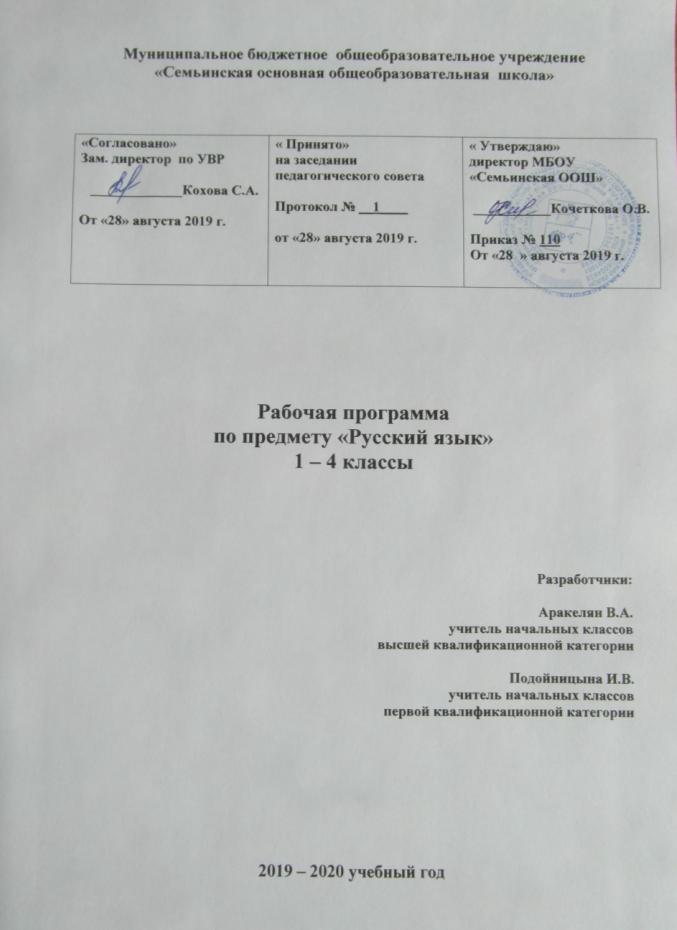 Пояснительная записка      Рабочая программа по русскому языку для 1-4 класса общеобразовательной школы составлена в соответствии с основными положениями Федерального государственного образовательного стандарта начального общего образования, авторской программы «Русский язык» В. Г. Горецкого, В. А. Кирюшкина, В.П.Канакина, А. Ф. Шанько.        Рабочая программа ориентирована  на  работу  по учебно- методическому комплекту «Школа России»:Горецкий, В. Г., Кирюшкин, В. А. Азбука 1 кл в 2х частях: учебник. – М.: Просвещение, 2011.В.Г.Горецкий, Федосова Н.А.   Прописи .1 класс, в 4 частях. М.: Просвещение, 2016 гГорецкий, В. Г., Кирюшкин, В. А.Электронное приложение к учебнику «Азбука» СД – дискВ.П. Канакина, В.Г. Горецкий. Учебник « Русский язык» для 1 класса : учебник.  – М: Просвещение, 2011В.П. Канакина Русский язык: рабочая тетрадь. – М: Просвещение, 2016 В.П.Канакина Электронное приложение к учебнику «Русский язык 1 класс » СД – дискКанакина В.П., Горецкий В.Г.  Русский язык: учебник для 2 класса: в 2 частях - М.: Просвещение,  2012 Канакина В.П., Горецкий В.Г . Тетрадь по русскому языку  для 2 класса: в 2 частях  - М.: Просвещение,  2014  Русский язык. Электронное приложение к учебнику Канакиной В.П., Горецкого В.Г  «Русский язык, 2класс»(CD)Канакина В.П., Горецкий В.Г. Русский язык: Учебник: 3 класс: В 2 ч.: Ч. 2. 2013Канакина В.П., Горецкий В.Г. Рабочая тетрадь по русскому языку для 3кл.  в 2 ч. 2013Русский язык. Электронное приложение к учебнику Канакиной В.П.  «Русский язык, 3 класс» (CD)Канакина В.П., Горецкий В.Г.  Русский язык: учебник для 4 класса: в 2 частях - М.: Просвещение,  2014Канакина В.П., Горецкий В.Г . Тетрадь по русскому языку  для  4  класса: в 2 частях  - М.: Просвещение,  2014Русский язык. Электронное приложение к учебнику Канакиной В.П., Горецкого В.Г  «Русский язык, 4класс»(CD)Согласно учебному плану на изучение  русского языка в начальной школе выделяется 675 ч. В 1 классе — 165 ч (5 ч в неделю, 33 учебные недели): из них 115ч (23 учебные недели) отводится урокам обучения письму в период обучения грамоте  и 50 ч (10 учебных недель) —урокам русского языка. Во 2—4 классах на уроки русского языка отводится по 170 ч (5 ч в неделю, 34 учебные недели в каждом классе)Срок реализации рабочей программы  4 годаПланируемые предметные результаты освоения  учебного предмета1 классОбщие предметные результаты освоения программы:представление о русском языке как государственном языке нашей страны, Российской Федерации;представление о значимости языка и речи в жизни людей;представление о некоторых понятиях и правилах из области фонетики, графики, орфоэпии, лексики и грамматики, орфографии и пунктуации (в объёме учебной программы);практические умения работать с языковыми единицами; представление о некоторых изменениях в системе русского языка и его развитии, пополнении словарного запаса русского языка;представление о правилах речевого этикета;адаптация к языковой и речевой деятельности. Предметные результаты освоения основных содержательных линий программыРазвитие  речиОбучающийся научатся:Первичному  умению оценивать  правильность (уместность) выбора языковых и неязыковых средств устного общенияСоблюдать  в повседневной жизни нормы  речевого этикета;Слушать вопрос, понимать его, отвечать на поставленный вопрос;Пересказывать сюжет  известной  сказки по данному  рисунку;Составлять  текст из  набора  предложений;Выбирать заголовок  текста из предложенных;Обучающийся получит  возможность  научиться:Различать устную и письменную речь;Различать диалогическую речь;Определять  тему и главную  мысль текста;Соотносить заголовок и содержание текста;Составлять текст по началу и по  его концу;Составлять  текст по рисунку и по опорным  словам(после анализа содержания  рисунка)Анализировать  текст с нарушенным  порядком предложений;Отличать текст от  набора  не связанных  друг с другом предложений;уметь прочитать слово орфографически и орфоэпически и на этой основе установить, так ли данное слово пишется, как оно произносится, в какой части слова находится буква или буквы, обозначающие несовпадение.Система языка
Фонетика, орфоэпия, графикаОбучающийся научится:различать звуки речи; понимать различие между звуками и буквами;устанавливать последовательность звуков в слове и их число;различать гласные и согласные звуки, определять их в слове и правильно произносить; определять качественную характеристику гласного звука в слове: ударный или безударный;различать гласный звук [и] и согласный звук [й];различать согласные звуки: мягкие и твёрдые, глухие и звонкие, определять их в слове и правильно произносить; различать непарные твёрдые согласные [ж], [ш], [ц], непарные мягкие согласные [ч’], [щ’], находить их в слове, правильно произносить;устанавливать соотношение звукового и буквенного состава в словах типа стол, конь, ёлка;различать слово и слог; определять количество слогов в слове, делить слова на слоги; обозначать ударение в слове;правильно называть буквы в алфавитном порядке;различать звуки речи и буквы, которыми обозначаются звуки на письме;различать буквы, обозначающие гласные звуки, как показатели твёрдости-мягкости согласных звуков;определять функцию буквы «мягкий знак» (ь) как показателя мягкости предшествующего согласного звука.Обучающийся получит возможность научиться:наблюдать над образованием звуков речи;определять функцию букв е, ё , ю, я в слове;обозначать на письме звук [й’];располагать заданные слова в алфавитном порядке;устанавливать соотношение звукового и буквенного состава в словах типа коньки, утюг, яма, ель;находить случаи расхождения звукового и буквенного состава слов при орфоэпическом проговаривании (вода, стриж, день, жить и др.);произносить звуки и сочетания звуков в соответствии с нормами литературного языка (круг слов определён «Орфоэпическим словарём» в учебнике).ЛексикаОбучающийся научится:различать слово и предложение, слово и слог, слово и набор буквосочетаний (книга — агник);различать предмет (признак, действие) и слово, называющее этот предмет;определять количество слов в предложении, вычленять слова из предложения; классифицировать и объединять некоторые слова по значению (люди, животные, растения, инструменты и др.);определять группу «вежливых» слов (слова-прощания, слова-приветствия, слова-извинения, слова-благодарения);определять значение слова или уточнять с помощью «Толкового словаря» учебника.Обучающийся получит возможность научиться:осознавать слово как единство звучания и значения;определять значение слова или уточнять с помощью «Толкового словаря» учебника;на практическом уровне различать многозначные слова (простые случаи), слова, близкие и противоположные по значению;подбирать слова, близкие и противоположные по значению при решении учебных задач;на практическом уровне различать слова-названия предметов, названия признаков предметов, названия действий предметов.
Морфология
Обучающийся получит возможность научиться:различать слова, обозначающие предметы (признаки предметов, действия предметов);соотносить слова-названия предметов и вопрос, на который отвечают эти слова;соотносить слова-названия действий предметов и вопрос, на который отвечают эти слова;соотносить слова-названия признаков предметов и вопрос, на который отвечают эти слова;различать названия предметов, отвечающие на вопросы к т о? ч т о?
Синтаксис
Обучающийся научится:различать текст и предложение, предложение и слова, не составляющие предложения;выделять предложения из речи; соблюдать в устной речи интонацию конца предложения;определять границы предложения в деформированном тексте (из 2—3 предложений), выбирать знак для конца каждого предложения;соотносить схемы предложений и предложения, соответствующие этим схемам;составлять предложения из слов (в том числе из слов, данных не в начальной форме);составлять предложения по схеме, рисунку, на заданную тему (например, на тему «Весна»);писать предложения под диктовку, а также составлять их схемы.Обучающийся получит возможность научиться:определять существенные признаки предложения: законченность мысли и интонацию конца предложения; устанавливать связь слов в предложении;сравнивать предложения по цели высказывания и по интонации (без терминов) с опорой на содержание (цель высказывания), на интонацию, (мелодику, логическое ударение), порядок слов, знаки конца предложения.Орфография и пунктуация
Обучающийся научится:применять изученные правила правописания: раздельное написание слов в предложении; написание гласных и, а, у после шипящих согласных ж, ш, ч ,щ (в положении под ударением); отсутствие мягкого знака после шипящих в буквосочетаниях чк, чн, чт; перенос слов; прописная буква в начале предложения, в именах собственных; непроверяемые гласные и согласные в корне слова (перечень слов дан в учебнике); знаки препинания конца предложения ( . ? !);безошибочно списывать текст с доски и учебника;писать под диктовку тексты в соответствии с изученными правилами.Обучающийся получит возможность научиться:определять случаи расхождения звукового и буквенного состава слов;писать двусложные слова с безударным гласным звуком в двусложных словах (простейшие случаи, слова типа вода, трава, зима, стрела);писать слова с парным по глухости-звонкости согласным звуком на конце слова (простейшие случаи, слова типа глаз, дуб);применять орфографическое чтение (проговаривание) при письме под диктовку и при списывании; пользоваться «Орфографическим словарём» в учебнике как средством самоконтроля.2 классОбщие предметные результаты освоения программыпонимание значения русского языка как государственного языка нашей страны, Российской Федерации, языка межнационального общения;воспитание уважительного отношения к русскому языку как родному языку русского народа, и языкам, на которых говорят другие народы;понимание русского языка как великого достояния русского народа, как явления национальной культуры, как развивающегося явления;первоначальное представление о некоторых нормах русского языка (орфоэпических, орфографических, пунктуационных) и правилах речевого этикета (в объёме изучаемого курса);начальные умения выбирать адекватные языковые средства при составлении небольших монологических высказываний;овладение первоначальными научными представлениями о системе и структуре русского языка, знакомство с некоторыми языковыми понятиями и их признаками из разделов: фонетика и графика, лексика, морфемика, морфология и синтаксис (в объёме изучаемого курса);применение орфографических правил и правил постановки знаков препинания в процессе выполнения письменных работ (в объёме изучаемого курса);первоначальные умения проверять написанное;овладение учебными действиями с изучаемыми языковыми единицами;формирование начальных умений находить, характеризовать, сравнивать, классифицировать такие языковые единицы, как звук, буква, слог, слово, слово как часть речи, слово как член предложения, предложение (в объёме изучаемого курса).Предметные результаты освоения основных содержательных линий программыРазвитие речиОсвоение данного раздела распределяется по всем разделам курса.Обучающийся научится:участвовать в устном общении на уроке (слушать собеседников, говорить на обсуждаемую тему, соблюдать основные правила речевого поведения);строить предложения для решения определённой речевой задачи (для ответа на заданный вопрос, для выражения своего собственного мнения);(самостоятельно) читать тексты учебника, извлекать из них новую информацию, работать с ней в соответствии с учебно-познавательной задачей (под руководством учителя);пользоваться словарями учебника для решения языковых и речевых задач;различать устную и письменную речь;различать диалогическую речь; понимать особенности диалогической речи;отличать текст от набора не связанных друг с другом предложений;анализировать текст с нарушенным порядком предложений и восстанавливать их последовательность в тексте;понимать тему и главную мысль текста (при её словесном выражении), подбирать заглавие к тексту, распознавать части текста по их абзацным отступам, определять последовательность частей текста;читать вопросы к повествовательному тексту, находить на них ответы и грамотно их записывать;составлять текст по рисунку, вопросам и опорным словам; по рисунку и вопросам, по рисунку (после анализа содержания рисунка); составлять текст по его началу и по его концу.Обучающийся получит возможность научиться:анализировать свою и чужую речь при слушании себя и речи товарищей (при ответах на поставленный учителем вопрос, при устном или письменном высказывании) с точки зрения правильности, точности, ясности содержания;соблюдать нормы произношения, употребления и написания слов, имеющихся в словарях учебника;озаглавливать текст по его теме или по его главной мысли;распознавать тексты разных типов: описание и повествование, рассуждение;замечать в художественном тексте языковые средства, создающие его выразительность;составлять небольшие повествовательный и описательный тексты на близкую жизненному опыту детей тему (после предварительной подготовки);находить средства связи между предложениями (порядок слов, местоимения, синонимы);составлять небольшие высказывания по результатам наблюдений за фактами и явлениями языка; на определённую тему;составлять текст (отзыв) по репродукциям картин художников (помещённых в учебнике);письменно излагать содержание прочитанного текста (после предварительной подготовки) по вопросам;проверять правильность своей письменной речи, исправлять допущенные орфографические ошибки, замечать и исправлять неточности в содержании и оформлении.Система языка   Фонетика, орфоэпия, графикаОбучающийся научится:различать понятия «звук» и «буква», правильно называть буквы и правильно произносить звуки в слове и вне слова;определять качественную характеристику звука: гласный — согласный, гласный ударный — безударный, согласный твёрдый — мягкий, парный — непарный, согласный глухой — звонкий, парный — непарный (в объёме изученного);характеризовать, сравнивать, классифицировать звуки вне слова и в слове по заданным параметрам;понимать характеристику звука, представленную в модели (в звуком обозначении);анализировать, сравнивать, группировать слова по указанным характеристикам звуков;определять функции букв е, ё, ю, я в слове;определять способы обозначения буквами твёрдости-мягкости согласных и звука [й’];определять количество слогов в слове и их границы, сравнивать и классифицировать слова по слоговому составу;определять ударный и безударные слоги в слове;правильно называть буквы алфавита, располагать буквы и слова по алфавиту;использовать знание алфавита при работе со словарями;определять функцию мягкого знака (ь) как разделительного;устанавливать соотношение звукового и буквенного состава в словах с йотированными гласными е, ё, ю, я и мягким знаком — показателем мягкости согласного звука: коньки, ёлка, маяк;находить случаи расхождения звукового и буквенного состава слов при орфоэпическом проговаривании слов учителем (моряк, ёж, лось, друг, сказка);произносить звуки и сочетания звуков в соответствии с нормами литературного языка (круг слов определён орфоэпическим словарём учебника).Обучающийся получит возможность научиться:осуществлять звуко-буквенный разбор простых по составу слов с помощью заданного в учебнике алгоритма;устанавливать соотношение звукового и буквенного состава в словах с разделительным мягким знаком (ь): шью, друзья, вьюга;применять знания фонетического материала при использовании правил правописания и орфоэпии (различать ударные и безударные гласные, согласные звонкие–глухие, шипящие, мягкие и твёрдые и др.);пользоваться при письме небуквенными графическими средствами: пробелом между словами, знаком переноса, абзацем.ЛексикаОсвоение данного раздела распределяется по всем разделам курса.Обучающийся научится:• осознавать слово как единство звучания и значения;выявлять в речи незнакомые слова, спрашивать об их значении учителя или обращаться к толковому словарю;различать однозначные и многозначные слова (простые случаи);иметь представление о синонимах и антонимах;распознавать среди предложенных слов синонимы и антонимы;подбирать к предложенным словам 1—2 синонима или антонима;наблюдать за использованием синонимов и антонимов в речи;наблюдать над словами, употреблёнными в прямом и переносном значении.Обучающийся получит возможность научиться:выявлять в речи незнакомые слова, спрашивать об их значении учителя или обращаться к толковому словарю;на практическом уровне распознавать слова, употреблённые в прямом и переносном значении (простые случаи);замечать в художественном тексте слова, употреблённые в переносном значении;пользоваться словарями при решении языковых и речевых задач.Состав слова (морфемика)Обучающийся научится:осознавать значение понятия «родственные слова», соотносить его с понятием «однокоренные слова»;владеть первоначальными признаками для опознавания однокоренных слов среди других (неоднокоренных) слов;распознавать группы однокоренных слов при решении учебной задачи; подбирать родственные (однокоренные) слова к данному слову либо с заданным корнем;определять в слове корень (простые случаи), пользуясь заданным алгоритмом (памяткой определения корня слова).Обучающийся получит возможность научиться:различать однокоренные слова и формы одного и того же слова;различать однокоренные слова и слова с омонимичными корнями, однокоренные слова и синонимы;подбирать однокоренные слова и формы слов с целью проверки изучаемых орфограмм в корне слова.МорфологияОбучающийся научится:различать слова, обозначающие предметы (признаки предметов, действия предметов), вопросы, на которые они отвечают, и соотносить их с определённой частью речи;находить грамматические группы слов (части речи) по комплексу усвоенных признаков: имя существительное, имя прилагательное, глагол;находить имена существительные, понимать их значение и употребление в речи, опознавать одушевлённые и неодушевлённые имена существительные по вопросам кто? и что?, собственные и нарицательные имена существительные, определять форму числа имён существительных;находить имена прилагательные, понимать их значение и употребление в речи, опознавать форму числа имён прилагательных, роль в предложении;находить глаголы, понимать их значение и употребление в речи, опознавать форму числа глаголов, роль в предложении; узнавать личные местоимения, понимать их значение и употребление в речи;находить предлоги и понимать их роль в предложении и тексте;подбирать примеры слов разных частей речи и форм этих слов.Обучающийся получит возможность научиться:различать грамматические группы слов (части речи) по комплексу усвоенных признаков, определять их синтаксическую функцию в предложениях;выявлять принадлежность слова к определённой части речи на основе усвоенных признаков, определять признаки частей речи;различать имена существительные, употреблённые в форме одного числа (ножницы, кефир);выявлять роль разных частей речи в художественном тексте;использовать личные местоимения для устранения неоправданных повторов;пользоваться словами разных частей речи в собственных высказываниях.СинтаксисОбучающийся научится:различать текст и предложение, предложение и слова, не составляющие предложения; выделять предложения из речи;определять существенные признаки предложения: законченность мысли и интонацию конца предложения; соблюдать в устной речи интонацию конца предложений;сравнивать предложения по цели высказывания и по интонации (без терминов) с опорой на содержание (цель высказывания), интонацию, (мелодику, логическое ударение), порядок слов, знаки конца предложения;находить главные члены предложения (основу предложения): подлежащее и сказуемое;различать главные и второстепенные члены предложения (без дифференциации на виды);устанавливать связи слов между словами в предложении;соотносить предложения со схемами, выбирать предложение, соответствующее схеме;восстанавливать деформированные предложения;составлять предложения по схеме, рисунку, на определённую тему.Обучающийся получит возможность научиться:опознавать предложения распространённые и нераспространённые; составлять такие предложения, распространять нераспространённые предложения второстепенными членами;находить предложения с обращениями.Орфография и пунктуацияОбучающийся научится:— применять изученные правила правописания:раздельное написание слов в предложении;написание гласных и, а, у после шипящих согласных ж, ш, ч, щ (в положении под ударением и без ударения);отсутствие мягкого знака после шипящих в буквосочетаниях чк, чт, чн, щн, нч;перенос слов;прописная буква в начале предложения, в именах собственных;проверяемые безударные гласные в корне слова;парные звонкие и глухие согласные в корне слова;непроверяемые гласные и согласные в корне слова (перечень слов в учебнике), в том числе удвоенные буквы согласных;разделительный мягкий знак (ь);знаки препинания конца предложения (. ? !);раздельное написание предлогов с именами существительными;раздельное написание частицы не с глаголами;— применять орфографическое чтение (проговаривание) при письме под диктовку и при списывании;— безошибочно списывать текст с доски и учебника объёмом 40—50 слов;— писать под диктовку тексты в соответствии с изученными правилами объёмом 30—40 слов.Обучающийся получит возможность научиться:осознавать значение понятий «орфограмма», «проверяемая орфограмма», «непроверяемая орфограмма»;определять разновидности орфограмм и соотносить их изученными с правилами;разграничивать орфограммы на изученные правила письма и неизученные;обнаруживать орфограммы по освоенным опознавательным признакам в указанных учителем словах;применять разные способы проверки правописания слов: изменение формы слова, подбор однокоренных слов, использование орфографического словаря;пользоваться орфографическим словарём учебника как средством самоконтроля при проверке написания слов с непроверяемыми орфограммами.3 классОбщие предметные результаты освоения программыосознание значимости русского языка как государственного языка нашей страны, Российской Федерации, языка межнационального общения;представление о языке как об основном средстве человеческого общения и явлении национальной культуры, о роли родного языка в жизни человека и общества;формирование позитивного эмоционально-оценочного отношения к русскому языку, понимание значимости хорошего владения русским языком, стремления к его грамотному использованию;понимание значимости правильной и «хорошей» устной и письменной речи как показателя общей культуры человека; проявление собственного уровня культуры;приобретение опыта ориентироваться в целях, задачах, средствах и условиях общения, выбирать адекватные языковые средства для решения коммуникативных задач;овладение изучаемыми нормами русского языка (орфоэпические, лексические, грамматические, орфографические, пунктуационные), правилами культуры речевого поведения (в объёме курса); использование этих норм для успешного решения коммуникативных задач в ситуациях учебной языковой деятельности и бытового общения; формирование сознательного отношения к качеству своей речи, контроля за ней;овладение основными понятиями и правилами (в объёме изучаемого курса) из области фонетики, графики, лексики, морфемики, грамматики, орфографии, а также умениями находить, опознавать, характеризовать, сравнивать, классифицировать основные единицы языка (звуки, буквы, слова, предложения, тексты); использовать эти знания и умения для решения познавательных, практических и коммуникативных задач;овладение основами грамотного письма (в объёме изучаемого курса), основными орфографическими и пунктуационными умениями; применение правил орфографии и пунктуации в процессе выполнения письменных работ.Предметные результаты освоения основных содержательных линий программыРазвитие речиОсвоение данного раздела распределяется по всем разделам курса.Обучающийся научится:участвовать в устном общении на уроке (слушать собеседников, говорить на обсуждаемую тему, соблюдать основные правила речевого поведения); выражать собственное мнение, обосновывать его с учётом ситуации общения;осознавать ситуацию общения: с какой целью, с кем и где происходит общение; выбирать адекватные языковые и неязыковые средства в соответствии с конкретной ситуацией общения;применять речевой этикет в ситуациях учебного и речевого общения, в том числе при обращении с помощью средств ИКТ; соблюдать правила вежливости при общении с людьми, плохо владеющими русским языком;анализировать свою и чужую речь при слушании себя и речи товарищей (при ответах на поставленный учителем вопрос, при устном или письменном высказывании) с точки зрения правильности, точности, ясности содержания;строить предложения для решения определённой речевой задачи, для завершения текста, для передачи основной мысли текста, для выражения своего отношения к чему-либо;понимать содержание читаемого текста, замечать в нём незнакомые слова, находить в нём новую для себя информацию для решения познавательной или коммуникативной задачи;понимать тему и главную мысль текста, подбирать к тексту заголовок по его теме или главной мысли, находить части текста, определять их последовательность, озаглавливать части текста;восстанавливать последовательность частей или последовательность предложений в тексте повествовательного характера;распознавать тексты разных типов: описание, повествование, рассуждение;замечать в художественном тексте языковые средства, создающие его выразительность;знакомство с жанрами объявления, письма;строить монологическое высказывание на определённую тему, по результатам наблюдений за фактами и явлениями языка.Обучающийся получит возможность научиться:определять последовательность частей текста, составлять план текста, составлять собственные тексты по предложенным и самостоятельно составленным планам;пользоваться самостоятельно памяткой для подготовки и написания письменного изложения учеником;письменно (после коллективной подготовки) подробно или выборочно передавать содержание повествовательного текста, предъявленного на основе зрительного восприятия; сохранять основные особенности текста-образца; грамотно записывать текст; соблюдать требование каллиграфии при письме;составлять под руководством учителя небольшие повествовательный и описательный тексты на близкую жизненному опыту детей тему, по рисунку, репродукциям картин художников (в «Картинной галерее» учебника) и опорным словам, на тему выбранной учениками пословицы или поговорки;использовать в монологическом высказывании разные типы речи: описание, рассуждение, повествование;пользоваться специальной, справочной литературой, словарями, журналами, Интернетом при создании собственных речевых произведений на заданную или самостоятельно выбранную тему;находить и исправлять в предъявленных предложениях, текстах нарушения правильности, точности, богатства речи;проверять правильность своей письменной речи, исправлять допущенные орфографические и пунктуационные ошибки.Система языка  Фонетика, орфоэпия, графикаОбучающийся научится:характеризовать звуки русского языка: гласный — согласный, гласный ударный — безударный, согласный твёрдый — мягкий, парный — непарный, согласный глухой — звонкий, парный — непарный (в объёме изученного);определять функцию разделительного твёрдого знака (ъ) в словах;устанавливать соотношение звукового и буквенного состава в словах типа мороз, ключ, коньки, в словах с йотированными гласными е, ё, ю, я (ёлка, поют), в словах с разделительными ь, ъ знаками (вьюга, съел), в словах с непроизносимыми согласными;осуществлять звуко-буквенный анализ доступных по составу слов;произносить звуки и сочетания звуков в соответствии с нормами литературного языка (круг слов определён словарём произношения в учебнике);использовать знание алфавита для упорядочивания слов и при работе со словарями и справочниками;применять знания фонетического материала при использовании правил правописания;пользоваться при письме небуквенными графическими средствами: пробелом между словами, знаком переноса, абзаца.Обучающийся получит возможность научиться:осуществлять звуко-буквенный разбор слова самостоятельно по предложенному в учебнике алгоритму;оценивать правильность проведения звуко-буквенного анализа слова;соблюдать нормы русского языка в собственной речи и оценивать соблюдение этих норм в речи собеседников (в объёме орфоэпического словаря учебника);пользоваться орфоэпическим словарём при определении правильного произношения слова (или обращаться за помощью к другим орфоэпическим словарям русского языка или к учителю, родителям и др.).ЛексикаОсвоение данного раздела распределяется по всем разделам курса.Обучающийся научится:находить в предложении и тексте незнакомое слово, определять его значение по тексту или толковому словарю; спрашивать о значении слова учителя;наблюдать над употреблением синонимов и антонимов в речи, подбирать синонимы и антонимы к словам разных частей речи, уточнять их значение;иметь представление об омонимах; приобретать опыт различения в предложениях и текстах омонимов;иметь представление о фразеологизмах (устойчивых сочетаниях слов); приобретать опыт различения в предложениях и текстах фразеологизмов;наблюдать за использованием фразеологизмов в упражнениях учебника, осознавать их значение в тексте и разговорной речи;распознавать слова, употреблённые в прямом и переносном значении (простые случаи);иметь представление о некоторых устаревших словах и их использовании в речи;пользоваться словарями при решении языковых и речевых задач.Обучающийся получит возможность научиться:осознавать, что понимание значения слова — одно из условий умелого его использования в устной и письменной речи;замечать в художественном тексте слова, употреблённые в переносном значении, а также эмоционально-оценочные слова, сравнения, олицетворения (без терминологии);оценивать уместность использования слов в тексте;подбирать синонимы для устранения повторов в тексте;выбирать слова из ряда предложенных для успешного решения коммуникативных задач;размышлять над этимологией некоторых слов-названий;приобретать опыт редактирования употреблённых в предложении (тексте) слов.Состав слова (морфемика)Обучающийся научится:владеть опознавательными признаками однокоренных слов;различать однокоренные слова и различные формы одного и того же слова;различать однокоренные слова и слова с омонимичными корнями, однокоренные слова и синонимы;находить в словах с однозначно выделяемыми морфемами окончание, основу (простые случаи), корень, приставку, суффикс;выделять нулевое окончание;подбирать слова с заданной морфемой;образовывать слова с помощью приставки (или суффикса), осознавать значение новых слов.Обучающийся получит возможность научиться:находить корень в однокоренных словах с чередованием согласных в корне;различать изменяемые и неизменяемые слова;узнавать сложные слова (типа вездеход, вертолёт и др.), выделять в них корни; находить соединительные гласные (интерфиксы) в сложных словах;сравнивать, классифицировать слова по их составу;соотносить слова с предъявляемыми к ним моделям, выбирать из предложенных слов слово, соответствующее заданной модели, составлять модель заданного слова;осознавать значения, вносимые в слово суффиксами и приставками (простые случаи);наблюдать над способами образования слов при помощи приставки (или суффикса);разбирать по составу слова с однозначно выделяемыми морфемами в соответствии с предложенным в учебнике алгоритмом, оценивать правильность проведения разбора по составу;подбирать однокоренные слова и формы одного и того же слова с целью проверки изучаемых орфограмм в корне слова, использовать графический образ изучаемых приставок и суффиксов для правописания слов с этими приставками и суффиксами.МорфологияОбучающийся научится:распознавать части речи на основе усвоенных признаков (в объёме программы);распознавать имена существительные; находить начальную форму имени существительного; определять грамматические признаки (род, число, падеж); изменять имена существительные по числам и падежам;распознавать имена прилагательные; определять зависимость имени прилагательного от формы имени существительного; находить начальную форму имени прилагательного; определять грамматические признаки (род, число, падеж); изменять имена прилагательные по числам, родам (в единственном числе), падежам (первое представление);распознавать глаголы; определять начальную (неопределённую) форму глаголов (первое представление), различать глаголы, отвечающие на вопросы что делать? и что сделать?; определять грамматические признаки глагола — форму времени, число, род (в прошедшем времени);распознавать личные местоимения (в начальной форме), определять грамматические признаки: лицо, число, род (у местоимений 3-го лица); использовать личные местоимения для устранения неоправданных повторов;узнавать имена числительные (общее представление); распознавать количественные и порядковые имена числительные;устанавливать отличие предлогов от приставок, значение частицы не.узнавать союзы и, а, но и понимать их роль в предложении;подбирать примеры слов и форм разных частей речи; наблюдать их употребление в тексте и устной речи, правильно употреблять в речи части речи и их формы.Обучающийся получит возможность научиться:производить морфологический разбор изучаемых самостоятельных частей речи (в объёме программы), пользуясь алгоритмом разбора в учебнике;наблюдать над словообразованием частей речи;замечать в устной и письменной речи речевые ошибки и недочёты в употреблении изучаемых форм частей речиСинтаксисОбучающийся научится:различать предложение, словосочетание и слово;выделять предложения из потока устной и письменной речи, оформлять их границы;определять вид предложений по цели высказывания (повествовательные, вопросительные, побудительные) и по интонации (восклицательные и невосклицательные), правильно интонировать эти предложения; составлять такие предложения;различать понятия «члены предложения» и «части речи»;находить главные (подлежащее и сказуемое) и второстепенные члены предложения (без деления на виды);устанавливать при помощи вопросов связь между словами в предложении; отражать её в схеме;соотносить предложения со схемами, выбирать предложение, соответствующее схеме;различать распространённые и нераспространённые предложения, составлять такие предложения;отличать основу предложения от словосочетания; выделять в предложении словосочетания;разбирать предложение по членам предложения: находить грамматическую основу (подлежащее и сказуемое), ставить вопросы к второстепенным членам предложения, определять, какие из них поясняют подлежащее или сказуемое, или другие второстепенные члены, выделять из предложения словосочетания.Обучающийся получит возможность научиться:устанавливать в словосочетании связь главного слова с зависимым при помощи вопросов;выделять в предложении основу и словосочетания;находить в предложении обращение (в начале, в середине, в конце);опознавать простое и сложное предложения, определять части сложного предложения;выполнять в соответствии с предложенным в учебнике алгоритмом разбор простого предложения (по членам, синтаксический), оценивать правильность разбора.Орфография и пунктуацияОбучающийся научится:— применять ранее изученные правила правописания, а также:непроизносимые согласные;разделительный твёрдый знак (ъ);непроверяемые гласные и согласные в корне слова, в том числе с удвоенными согласными (перечень см. в словаре учебника);гласные и согласные в неизменяемых на письме приставках и суффиксах;мягкий знак после шипящих на конце имён существительных (речь, брошь, мышь);безударные родовые окончания имён прилагательных;раздельное написание предлогов и слитное написание приставок;раздельное написание частицы не с глаголами;— подбирать примеры с определённой орфограммой;— обнаруживать орфограммы по освоенным опознавательным признакам в указанных учителем словах (в объёме изучаемого курса);— определять разновидности орфограмм и соотносить их с изученными правилами;— применять разные способы проверки правописания слов: изменение формы слова, подбор однокоренных слов, использование орфографического словаря;— безошибочно списывать текст с доски и учебника (объёмом 65—70 слов);— писать под диктовку текст (объёмом 55—60 слов) в соответствии с изученными правилами правописания;— проверять собственный и предложенный текст, находить и исправлять орфографические и пунктуационные ошибки.Обучающийся получит возможность научиться:— применять правила правописания:соединительные о и е в сложных словах (самолёт, вездеход);е и и в суффиксах имён существительных (ключик — ключика, замочек — замочка);запятая при обращении;запятая между частями в сложном предложении;безударные родовые окончания имён прилагательных, глаголов в прошедшем времени;— при составлении собственных текстов использовать помощь взрослого или словарь, пропуск орфограммы или пунктограммы (чтобы избежать орфографической ошибки).4 классОбщие предметные результаты освоения программыПервоначальное представление о единстве и многообразии языкового и культурного пространства России, о языке как основе национального самосознания;осознание значения русского языка как национального языка русского народа, как государственного языка Российской Федерации и языка межнационального общения;представление о языке как основном средстве человеческого общения и явлении национальной культуры, о роли родного языка в жизни человека и общества;позитивное эмоционально-оценочное отношение к русскому языку, понимание значимости хорошего владения русским языком, его роли в дальнейшем образовании;овладение начальными представлениями о нормах русского языка (орфоэпических, лексических, грамматических), правилах речевого этикета (в объёме курса); использование этих норм для успешного решения коммуникативных задач в ситуациях учебной языковой деятельности и свободного общения; формирование сознательного отношения к качеству своей речи, контроля за ней;приобретение опыта ориентироваться в целях, задачах, средствах и условиях общения, выбирать адекватные языковые средства для решения коммуникативных задач;освоение первоначальных научных представлений об основных понятиях и правилах из области фонетики, графики, лексики, морфемики, морфологии, синтаксиса, орфографии (в объёме изучаемого курса), понимание взаимосвязи и взаимозависимости между разными сторонами языка;овладение учебными действиями с языковыми единицами: находить, опознавать, характеризовать, сравнивать, классифицировать основные единицы языка (звуки, буквы, слова, предложения), конструировать из этих единиц единицы более высокого уровня (слова, словосочетания, предложения, тексты), использовать эти действия для решения познавательных, практических и коммуникативных задач (в объёме изучаемого курса);овладение основами грамотного письма: основными орфографическими и пунктуационными умениями (в объёме изучаемого курса), умениями применять правила орфографии и правила постановки знаков препинания при записи собственных и предложенных текстов, умение проверять написанное.Предметные результаты освоенияосновных содержательных линий программыРазвитие речиОсвоение данного раздела распределяется по всем разделам курса.Обучающийся научится:осознавать ситуацию общения: с какой целью, с кем и где происходит общение; выбирать адекватные языковые и неязыковые средства в соответствии с конкретной ситуацией общения;практическое овладение формой диалогической речи; овладение умениями ведения разговора (начать, поддержать, закончить разговор, привлечь внимание и др.);выражать собственное мнение, обосновывать его с учётом ситуации общения;использовать нормы речевого этикета в ситуациях учебного и бытового общения (приветствие, прощание, извинение, благодарность, обращение с просьбой), в том числе при обращении с помощью средств ИКТ;оценивать правильность (уместность) выбора языковых и неязыковых средств устного общения на уроке, в школе, быту, со знакомыми и незнакомыми, с людьми разного возраста;владеть монологической формой речи; умение под руководством учителя строить монологическое высказывание на определённую тему с использованием разных типов речи (описание, повествование, рассуждение);работать с текстом: определять тему и главную мысль текста, самостоятельно озаглавливать текст по его теме или главной мысли, выделять части текста (корректировать порядок предложений и частей текста), составлять план к заданным текстам;пользоваться самостоятельно памяткой для подготовки и написания письменного изложения учеником;письменно (после коллективной подготовки) подробно или выборочно передавать содержание повествовательного текста, предъявленного на основе зрительного и слухового восприятия, сохраняя основные особенности текста-образца; грамотно записывать текст; соблюдать требование каллиграфии при письме;сочинять письма, поздравительные открытки, объявления и другие небольшие тексты для конкретных ситуаций общения;составлять тексты повествовательного и описательного характера на основе разных источников (по наблюдению, по сюжетному рисунку, по репродукциям картин художников, по заданным теме и плану, опорным словам, на свободную тему, по пословице или поговорке, творческому воображению и др.);письменно сочинять небольшие речевые произведения освоенных жанров (например, записку, письмо, поздравление, объявление);проверять правильность своей письменной речи, исправлять допущенные орфографические и пунктуационные ошибки; улучшать написанное: добавлять и убирать элементы содержания, заменять слова на более точные и выразительные;пользоваться специальной, справочной литературой, словарями, журналами, Интернетом при создании собственных речевых произведений на заданную или самостоятельно выбранную тему.Обучающийся получит возможность научиться:подробно и выборочно письменно передавать содержание текста;различать стилистические варианты языка при сравнении стилистически контрастных текстов (художественного и научного или делового, разговорного и научного или делового);создавать собственные тексты и корректировать заданные тексты с учётом точности, правильности, богатства и выразительности письменной речи; использовать в текстах синонимы и антонимы;анализировать последовательность своих действий при работе над изложениями и сочинениями и соотносить их с разработанным алгоритмом; оценивать правильность выполнения учебной задачи; соотносить собственный текст с исходным (для изложений) и с назначением, задачами, условиями общения (для самостоятельно составленных текстов);оформлять результаты исследовательской работы;редактировать собственные тексты, совершенствуя правильность речи, улучшая содержание, построение предложений и выбор языковых средств.Система языка   Фонетика, орфоэпия, графикаОбучающийся научится:произносить звуки речи в соответствии с нормами языка;характеризовать звуки русского языка: гласные ударные — безударные; согласные твёрдые — мягкие, парные — непарные твёрдые — мягкие; согласные глухие — звонкие, парные — непарные звонкие и глухие; группировать звуки по заданному основанию;соблюдать нормы русского литературного языка в собственной речи и оценивать соблюдение этих норм в речи собеседников (в объёме орфоэпического словаря учебника);пользоваться орфоэпическим словарём при определении правильного произношения слова (или обращаться за помощью к другим орфоэпическим словарям русского языка или к учителю, родителям и др.);различать звуки и буквы;классифицировать слова с точки зрения их звуко-буквенного состава по самостоятельно определённым критериям;знать последовательность букв в русском алфавите, пользоваться алфавитом для упорядочивания слов и поиска нужной информации;пользоваться при письме небуквенными графическими средствами: пробелом между словами, знаком переноса, красной строки (абзаца), пунктуационными знаками (в пределах изученного).Обучающийся получит возможность научиться:выполнять (устно и письменно) звуко-буквенный разбор слова самостоятельно по предложенному в учебнике алгоритму; оценивать правильность проведения звуко-буквенного разбора слова (в объёме изучаемого курса);ЛексикаОсвоение данного раздела распределяется по всем разделам курса.Обучающийся научится:осознавать, что понимание значения слова — одно из условий умелого его использования в устной и письменной речи;выявлять в речи слова, значение которых требует уточнения;определять значение слова по тексту или уточнять с помощью толкового словаря, Интернета и др.;распознавать среди предложенных слов синонимы, антонимы, омонимы, фразеологизмы, устаревшие слова (простые случаи);подбирать к предложенным словам антонимы и синонимы;понимать этимологию мотивированных слов-названий;выбирать слова из ряда предложенных для успешного решения коммуникативных задач;подбирать синонимы для устранения повторов в тексте;находить в художественном тексте слова, употреблённые в переносном значении, а также эмоционально-оценочные слова, эпитеты, сравнения, олицетворения (без терминологии); оценивать уместность употребления этих слов в речи;пользоваться словарями при решении языковых и речевых задач.Обучающийся получит возможность научиться:оценивать уместность использования слов в устной и письменной речи;подбирать антонимы для точной характеристики предметов при их сравнении;иметь представление о заимствованных словах; осознавать один из способов пополнения словарного состава русского языка иноязычными словами;работать с разными словарями;приобретать опыт редактирования предложения (текста).Состав слова (морфемика)Обучающийся научится:различать изменяемые и неизменяемые слова;различать однокоренные слова среди других (неоднокоренных) слов (форм слов, слов с омонимичными корнями, синонимов);находить в словах окончание, основу (в простых случаях), корень, приставку, суффикс, (постфикс -ся), соединительные гласные в сложных словах, овладение алгоритмом опознавания изучаемых морфем;находить корень в однокоренных словах с чередованием согласных в корне;узнавать сложные слова (типа вездеход, вертолёт и др.), выделять в них корни; находить соединительные гласные (интерфиксы) в сложных словах;сравнивать, классифицировать слова по их составу;соотносить слова с предъявляемыми к ним моделями, выбирать из предложенных слов слово, соответствующее заданной модели, составлять модель заданного слова; самостоятельно подбирать слова к заданной модели;понимать значения, вносимые в слово суффиксами и приставками (простые случаи); образовывать слова с этими морфемами для передачи соответствующего значения;образовывать слова (разных частей речи) с помощью приставки или суффикса или с помощью и приставки и суффикса).Обучающийся получит возможность научиться:понимать роль каждой из частей слова в передаче лексического значения слова;понимать смысловые, эмоциональные, изобразительные возможности суффиксов и приставок;узнавать образование слов с помощью суффиксов или приставок;разбирать самостоятельно (устно и письменно) по составу слова с однозначно выделяемыми морфемами в соответствии с предложенным в учебнике алгоритмом;подбирать однокоренные слова и формы одного и того же слова с целью проверки изучаемых орфограмм в корне слова, использовать знание графического образа приставок и суффиксов для овладения правописанием слов с этими приставками и суффиксами (при изучении частей речи).МорфологияОбучающийся научится:определять принадлежность слова к определённой части речи по комплексу освоенных признаков; классифицировать слова по частям речи;распознавать части речи на основе усвоенных признаков (в объёме программы);пользоваться словами разных частей речи и их формами в собственных речевых высказываниях;выявлять роль и значение слов частей речи в речи;определять грамматические признаки имён существительных — род, склонение, число, падеж;определять грамматические признаки имён прилагательных — род (в единственном числе), число, падеж; изменять имена прилагательные по падежам;определять грамматические признаки личного местоимения в начальной форме — лицо, число, род (у местоимений 3-го лица в единственном числе); иметь представление о склонении личных местоимений; использовать личные местоимения для устранения неоправданных повторов; правильно употреблять в речи формы личных местоимений;распознавать неопределённую форму глагола; определять грамматические признаки глаголов — время, число, род (в прошедшем времени в единственном числе), лицо (в настоящем и будущем времени); изменять глаголы в настоящем и будущем времени по лицам и числам (спрягать); изменять глаголы в прошедшем времени в единственном числе по родам; иметь представление о возвратных глаголах;определять грамматические признаки личного местоимения в начальной форме — лицо, число, род (у местоимений 3-го лица в единственном числе); иметь представление о склонении личных местоимений, изменять личные местоимения по падежам; использовать личные местоимения для устранения неоправданных повторов; правильно употреблять в речи личные местоимения;распознавать наречия как части речи; понимать их роль и значение в речи;различать наиболее употребительные предлоги и определять их роль при образовании падежных форм имён существительных и местоимений;понимать роль союзов и частицы не в речи;подбирать примеры слов и форм слов разных частей речи.Обучающийся получит возможность научиться:разграничивать самостоятельные и служебные части речи;сравнивать и сопоставлять признаки, присущие изучаемым частям речи; находить в тексте слова частей речи по указанным морфологическим признакам; классифицировать части речи по наличию или отсутствию освоенных признаков;различать смысловые и падежные вопросы имён существительных;склонять личные местоимения, соотносить личное местоимение в косвенном падеже с его начальной формой, распознавать падеж личного местоимения в предложении и тексте;различать родовые и личные окончания глагола;наблюдать за словообразованием имён существительных, имён прилагательных, глаголов;проводить полный морфологический разбор имён существительных, имён прилагательных, глаголов по предложенному в учебнике алгоритму, оценивать правильность проведения морфологического разбора;находить в тексте личные местоимения, наречия, числительные, возвратные глаголы, предлоги вместе с личными местоимениями, к которым они относятся, союзы и, а, но, частицу не при глаголах;находить и исправлять в устной и письменной речи речевые ошибки и недочёты в употреблении изучаемых форм частей речи.СинтаксисОбучающийся научится:различать предложение, словосочетание и слово;устанавливать в словосочетании связь главного слова с зависимым при помощи вопросов;составлять из заданных слов словосочетания, учитывая их связь по смыслу и по форме;устанавливать при помощи смысловых вопросов связь между словами в предложении; отражать её в схеме;соотносить предложения со схемами, выбирать предложение, соответствующее схеме;классифицировать предложения по цели высказывания и по эмоциональной окраске (по интонации);выделять из потока речи предложения, оформлять их границы;находить главные (подлежащее и сказуемое) и второстепенные члены предложения (без деления на виды); выделять из предложения словосочетания;распознавать предложения с однородными членами, находить в них однородные члены; использовать интонацию при перечислении однородных членов предложения;составлять предложения с однородными членами и использовать их в речи; при составлении таких предложений пользоваться бессоюзной связью и союзами и, а, но.Обучающийся получит возможность научиться:различать простое предложение с однородными членами и сложное предложение;находить в предложении обращение;выполнять в соответствии с предложенным в учебнике алгоритмом разбор простого предложения (по членам предложения, синтаксический), оценивать правильность разбора.Орфография и пунктуацияОбучающийся научится:а) применять ранее изученные правила правописания:раздельное написание слов;сочетания жи—ши, ча—ща, чу—щу в положении под ударением;сочетания чк—чн, чт, нч, щн и др.;перенос слов;прописная буква в начале предложения, именах собственных;проверяемые безударные гласные в корне слова;парные звонкие и глухие согласные в корне слова;непроизносимые согласные;непроверяемые гласные и согласные в корне слова, в том числе с удвоенными согласными (перечень см. в словаре учебника);гласные и согласные в неизменяемых на письме приставках и суффиксах;разделительные мягкий (ь) и твёрдый (ъ) знаки;мягкий знак (ь) после шипящих на конце имён существительных (речь, брошь, мышь);соединительные о и е в сложных словах (самолёт, вездеход);е и и в суффиксах имён существительных (ключик — ключика, замочек — замочка);безударные падежные окончания имён существительных (кроме существительных на -мя, -ий, -ье, -ия, -ов, -ин);безударные падежные окончания имён прилагательных;раздельное написание предлогов с личными местоимениями; раздельное написание частицы не с глаголами;мягкий знак (ь) после шипящих на конце глаголов в форме 2-ого лица единственного числа (читаешь, пишешь);мягкий знак (ь) в глаголах в сочетании -ться;безударные личные окончания глаголов;раздельное написание предлогов с другими словами;знаки препинания в конце предложения: точка, вопросительный и восклицательный знаки;знаки препинания (запятая) в предложениях с однородными членами;б) подбирать примеры с определённой орфограммой;в) осознавать место возможного возникновения орфографической ошибки;г) обнаруживать орфограммы по освоенным опознавательным признакам в указанных учителем словах (в объёме изучаемого курса);д) определять разновидности орфограмм и соотносить их c изученными правилами;е) пользоваться орфографическим словарём учебника как средством самоконтроля при проверке написания слов с непроверяемыми орфограммами;ж) безошибочно списывать текст объёмом 80—90 слов);з) писать под диктовку тексты объёмом 75—80 слов в соответствии с изученными правилами правописания;и) проверять собственный и предложенный текстs, находить и исправлять орфографические и пунктуационные ошибки.Обучающийся получит возможность научиться:а) применять правила правописания:соединительные о и е в сложных словах (самолёт, вездеход);е и и в суффиксах -ек, -ик;запятая при обращении;запятая между частями в сложном предложении;б) объяснять правописание безударных падежных окончаний имён существительных (кроме существительных на -мя, -ий, -ье, -ия, -ов, -ин);в) объяснять правописание безударных падежных имён прилагательных;г) объяснять правописание личных окончаний глагола;д) объяснять написание сочетаний -ться и -тся в глаголах;е) применять разные способы проверки правописания слов: изменение формы слова, подбор однокоренных слов, подбор слов с ударной морфемой, знание фонетических особенностей орфограммы, использование орфографического словаря;ж) при составлении собственных текстов, во избежание орфографических или пунктуационных ошибок, использовать помощь взрослого или словарь, пропуск орфограммы или пунктограммы.Содержание курса 1 классКурс русского языка начинается с обучения грамоте. Содержание курса «Обучение грамоте»Фонетика. Звуки речи. Осознание единства звукового состава слова и его значения. Установление числа и последовательности звуков в слове. Сопоставление слов, различающихся одним или несколькими звуками. Составление звуковых моделей слов. Сравнение моделей различных слов. Подбор слов к определённой модели. Различение гласных и согласных звуков, гласных ударных и безударных, согласных твёрдых и мягких, звонких и глухих. Слог как минимальная произносительная единица. Деление слов на слоги. Определение места ударения. Смыслоразличительная роль ударения.Графика. Различение звука и буквы: буква как знак звука. Овладение позиционным способом обозначения звуков буквами. Буквы гласных как показатель твёрдости-мягкости согласных звуков. Функция букв е, ё, ю, я. Мягкий знак как показатель мягкости предшествующего согласного звука. Знакомство с русским алфавитом как последовательностью букв. Чтение. Формирование навыка слогового чтения (ориентация на букву, обозначающую гласный звук). Плавное слоговое чтение и чтение целыми словами со скоростью, соответствующей индивидуальному темпу ребёнка. Осознанное чтение слов, словосочетаний, предложений и коротких текстов. Чтение с интонациями и паузами в соответствии со знаками препинания. Развитие осознанности и выразительности чтения на материале небольших текстов и стихотворений. Знакомство с орфоэпическим чтением (при переходе к чтению целыми словами). Орфографическое чтение (проговаривание) как средство самоконтроля при письме под диктовку и при списывании. Письмо. Усвоение гигиенических требований при письме. Развитие мелкой моторики пальцев и свободы движения руки. Развитие умения ориентироваться на пространстве листа в тетради и на пространстве классной доски. Овладение начертанием письменных прописных (заглавных) и строчных букв. Письмо букв, буквосочетаний, слогов, слов, предложений с соблюдением гигиенических норм. Овладение разборчивым, аккуратным письмом. Письмо под диктовку слов и предложений, написание которых не расходится с их произношением. Усвоение приёмов и последовательности правильного списывания текста. Овладение первичными навыками клавиатурного письма.Понимание функции небуквенных графических средств: пробела между словами, знака переноса. Слово и предложение. Восприятие слова как объекта изучения, материала для анализа. Наблюдение над значением слова. Различение слова и предложения. Работа с предложением: выделение слов, изменение их порядка. Интонация в предложении. Моделирование предложения в соответствии с заданной интонацией. Орфография. Знакомство с правилами правописания и их применение: • раздельное написание слов; • обозначение гласных после шипящих (ча—ща, чу—щу, жи—ши); • прописная (заглавная) буква в начале предложения, в именах собственных; • перенос слов по слогам без стечения согласных; • знаки препинания в конце предложения. Развитие речи. Понимание прочитанного текста при самостоятельном чтении вслух и при его прослушивании. Составление небольших рассказов повествовательного характера по серии сюжетных картинок, материалам собственных игр, занятий, наблюдений, на основе опорных слов. Содержание систематического курса «Русский язык»:  1 класс                             Наша речь (2ч)Знакомство с учебником.Язык и речь, их значение в жизни людей.Виды речи (общее представление). Речь устная и речь письменная (общее представление)Русский язык — родной язык русского народа.                Текст, предложение, диалог (3ч)Текст (общее представление). Заголовок текста.Предложение как группа слов, выражающая законченную мысль.Выделение предложения из речи. Установление связи слов в предложении.Диалог. Знаки препинания в конце предложения (точка, вопросительный, восклицательный знаки              Слова, слова, слова (4ч)Слово. Роль слов в речи.Слова-названия предметов и явлений, слова-названия признаков предметов, слова-названия действий предметов.Тематические группы слов. Вежливые слова. Слова однозначные и многозначные (общее представление). Словари учебника: толковый, близких и противоположных по значению слов.                    Слово и слог. Ударение (6ч)Слово и слог  Слог как минимальная произносительная единица (общее представление).Деление слов на слоги. Правила переноса словУдарение (общее представление)Словообразующая роль ударения. Зависимость значения слова от ударения. Графическое обозначение ударения.                 Звуки и буквы ( 35ч )Смыслоразличительная роль звуков и букв в слове.Русский алфавит, или Азбука  Значение алфавита.Гласные звуки  Буквы, обозначающие гласные звуки. Смыслоразличительная роль гласных звуков и букв, обозначающих гласные звуки (сон—сын). Буквы е, ё, ю, я и их функции в слове.  Слова с буквой э.Ударные и безударные гласные звуки Произношение ударного гласного звука в слове и его обозначение буквой на письме.  Произношение безударного гласного звука в слове и его обозначение буквой на письме.Особенности проверяемых и проверочных словСогласные звуки Буквы, обозначающие согласные звуки. Смыслоразличительная роль согласных звуков и букв, обозначающих согласные звуки (точка — бочка).Буквы Й и И Слова со звуком [й’] и буквой «и краткое».Твёрдые и мягкие согласные звуки  Согласные парные и непарные по твёрдости-мягкости. Буквы для обозначения твёрдых и мягких согласных звуков.Обозначение мягкости согласных звуков на письме буквами и, е, ё, ю, ь.Мягкий знак как показатель мягкости согласного звука Использование на письме мягкого знака как показателя мягкости предшествующего согласного звука в конце слова и в середине слова перед согласным (день, коньки).Согласные звонкие и глухие Звонкие и глухие согласные звуки на конце словаШипящие согласные звуки  Буквы шипящих согласных звуков:непарных твёрдых ш, ж; непарных мягких ч, щ.Проект «Скороговорки». Составление сборника «Весёлые скороговорки».Буквосочетания ЧК, ЧН, ЧТ. Правило правописания сочетаний чк, чн, чт, нч.Буквосочетания ЖИ—ШИ, ЧА—ЩА, ЧУ—ЩУ. Правило правописания сочетаний жи—ши, ча—ща, чу—щу.Заглавная буква в словах  Заглавная буква в именах, фамилиях, отчествах, кличках животных, названиях городов и т.д. (общее представление).Проект «Сказочная страничка» (в названиях сказок — изученные правила письма).Упражнения по каллиграфии и связной речи проводятся на уроках русского языка в процессе всего программного материала.2 классНаша речь (4 ч.)Язык и речь, их значение в жизни. Речь — главный способ общения людей. Язык — средство общения. Воспроизведение и уточнение сведений о видах речи (слушание, говорение, чтение, письмо, внутренняя речь). Особенности устной, письменной и внутренней речи.Текст (5 ч.)Текст. Сопоставление текста и отдельных предложений, не объединенных общей темой. Тема и главная мысль текста. Связь между предложениями в тексте. Заголовок. Общее представление о структуре текста и выражение ее в плане. Красная строка в тексте.Текст. Тема и главная мысль текста. Части текста. Связь по смыслу предложений в тексте. Озаглавливайте текста и его частей.Общее представление о типах текста: повествование, описание, рассуждение. Обучение составлению повествовательного и описательного текстов, текста-рассуждения.Изложение. Изложение повествовательного текста по вопросам под руководством учителя.Сочинение. Составление небольшого текста по сюжетному рисунку, по опорным словам, по определенной теме из жизни детей, об их играх, увлечениях и его запись под руководством учителя.Речевая этика: сфера употребления, типовые ситуации использования слов просьбы, благодарности, приветствия, прощания. Написание поздравительной открытки.Предложение (12 ч.)Предложение как единица речи. Членение речи на предложения. Роль предложений в речи. Наблюдение над значением предложений, различных по цели высказывания и интонации (без терминологии), интонирование предложений. Логическое ударение в предложении. Оформление предложений в устной речи и на письме в прозаических и стихотворных текстах. Диалог и монолог. Пунктуационное оформление диалогической речи и соответствующая ему интонационная окраска устного диалога.Главные и второстепенные члены предложения, их назначение. Основа предложения. Подлежащее и сказуемое — главные члены предложения. Способы определения подлежащего и сказуемого в» предложении. Связь слов в предложении. Упражнение в распознавании главных и второстепенных членов предложения. Распространенные и нераспространенные предложения. Вычленение из предложения пар слов, связанных по смыслу. Распространение предложений второстепенными членами. Составление предложений по данному подлежащему (сказуемому), из набора слов, по опорным словам, схеме, рисунку, демонстрационной картине, заданной теме и их запись.Слова, слова, слова… (22 ч.)Слово и его значение. Общее представление о лексическом значении слова. Слово — общее название многих однородных предметов. Тематические группы слов. Однозначные и многозначные слова. Прямое и переносное значения слов. Синонимы. Антонимы. Наблюдение над употреблением в речи однозначных, и многозначных слов, антонимов, синонимов, выбор нужного и точного слова, соответствующего предмету мысли. Работа со словарями учебника (толковым, орфоэпическим, орфографическим, словарем синонимов и антонимов).Родственные слова. Однокоренные слова (общее представление). Корень слова как значимая часть слова (общее представление). Формирование умения распознавать однокоренные слова, отличать их от внешне сходных слов (горе — гора, смелый — храбрый) и форм слов (тропа, к тропе, у тропы). Упражнение в распознавании корня в слове, подборе однокоренных слов, в наблюдении над единообразным написанием корня в однокоренных словах.Слово, слог, ударение. Уточнение представлений о слове и слоге как минимальной произносительной единице, о слогообразующей роли гласной. Ударение, смыслоразличительная роль ударения. Наблюдение над разноместностью и подвижностью русского ударения. Использование свойств подвижности для проверки безударных гласных, проверяемых ударением. Совершенствование навыка определять в слове слоги, обозначать ударение, распознавать ударные и безударные слоги. Упражнение в правильном орфоэпическом произношении слов (алфавит, багеты, магазин, торты и др.). Работа с орфоэпическим словарем.Перенос слов. Правила переноса слов с одной строки на другую. Упражнение в переносе слов.Звуки и буквы. ( 34 ч.)Звуки и буквы. Уточнение представлений о звуках и буквах русского языка. Условное обозначение звуков речи. Сопоставление звуковых и буквенных обозначений слов. Звуко-буквенный разбор слов. Алфавит, его значение. Уточнение представлений об алфавите. Алфавитное расположение слов в словарях, справочниках, энциклопедиях. Основные признаки гласных звуков, их смыслоразличительная роль в слове. Соотношение гласных звуков и букв, обозначающих гласные звуки. Определение роли гласных букв в слове. Слова с буквой э. Ознакомление со словарем иностранных слов.Обозначение гласных звуков буквами в ударных и безударных слогах в корне однокоренных слов и форм одного и того же слова. Особенности проверяемого и проверочного слов. Введение правила.  Способы проверки написания гласной в безударном слоге корня. Слова с безударной гласной, не проверяемой ударением. Общее представление об орфограмме. Работа с орфографическим словарем.Основные признаки согласных звуков, их смыслоразличительная роль в слове. Буквы, обозначающие согласные звуки. Согласный звук [й'] и буква «и краткое». Двойные согласные буквы. Произношение и написание слов с двойными согласными. Твердые и мягкие согласные звуки, способы обозначения их на письме гласными буквами и мягким знаком. Правописание слов с мягким знаком. Буквосочетания чк, чн, щн, нч, нщ, произношение и написание слов с этими буквосочетаниями. Шипящие согласные звуки, обозначение шипящих звуков буквами. Правописание слов с буквосочетаниями жи — ши, ча — ща, чу — щу.Разделительный мягкий знак, его роль в слове. Правописание слов с разделительным мягким знаком.Глухие и звонкие согласные звуки. Обозначение буквами парных по глухости-звонкости согласных звуков в конце слова и перед согласным. Особенности проверяемого и проверочного слов. Способы проверки написания глухих и звонких согласных в конце слова и перед согласным в корне слова. Введение правила. Сопоставление правил обозначения буквами гласных в безударном слоге корня и парных по глухости-звонкости согласных в конце слова и перед согласным в корне слова. Упражнение в правописании гласных и согласных в корне однокоренных слов и форм одного и того же слова. Правописание буквосочетаний с шипящими звуками  ЖИ-ШИ,ЧУ-ЩУ, ЧА-ЩА (29 ч.)Буквосочетания ЖИ-ШИ,ЧУ-ЩУ, ЧА-ЩА. Звонкие и глухие согласные звуки. Звонкие и глухие согласные звуки. Разделительный Ь.Части речи. (49)Слова — названия предметов, признаков предметов, действий предметов, их отнесенность к определенной части речи. Имя существительное как часть речи (ознакомление с лексическим значением имени существительного и вопросами, на которые отвечает эта часть речи). Роль имен существительных в речи. Одушевленные и неодушевленные имена существительные (общее представление), упражнение в их распознавании. Собственные и нарицательные имена существительные (общее представление). Заглавная буква в именах собственных (фамилиях, именах, отчествах людей, кличках животных, названиях стран,  городов, деревень, рек, озер и др.). Правописание собственных имен существительных. Число имен существительных. Изменение имен существительных по числам. Употребление имен существительных только в одном числе (ножницы, молоко). Формирование умения воспроизводить лексическое значение имен существительных, различать имена существительные в прямом и переносном значении, имена существительные близкие и противоположные по значению. Совершенствование навыка правописания имен существительных с изученными орфограммами.Глагол как часть речи (ознакомление с лексическим значением глагола и вопросами, на которые отвечает эта часть речи). Роль глаголов в речи. Число глаголов. Изменение глаголов по числам. Правописание глаголов с частицей не. Глаголы в прямом и переносном значении, глаголы близкие и противоположные по значению. Имя прилагательное как часть речи (ознакомление с лексическим значением имени прилагательного и вопросами, на которые отвечает эта часть речи). Роль имен прилагательных в речи. Связь имени прилагательного с именем существительным в предложении и в словосочетании. Единственное и множественное число имен прилагательных. Изменение имен прилагательных по числам. Имена прилагательные в прямом и переносном значении, имена прилагательные близкие и противоположные по значению. Местоимение как часть речи. Общее представление о личных местоимениях. Роль местоимений в речи. Предлог как часть речи. Роль предлогов в речи. Раздельное написание наиболее распространенных предлогов (в, на, из, к, от, на, с, у, над, под) с именами существительными. Упражнение в распознавании предлогов, в правильном употреблении их с именами существительными, в правописании предлогов с именами существительными.Повторение ( 15 ч.) Речь устная и письменная. Текст. Предложение. Главные и второстепенные члены предложения. Части речи. Звуки и буквы. Алфавит. Способы обозначения буквами гласных и согласных звуков в слове. Правописание слов с изученными орфограммами. Лексическое значение слова. Синонимы. Антонимы.  Однозначные и многозначные слова. Прямое и переносное значение слов. Смысловой, звуковой, звуко-буквенный анализ слов.3 классВспоминаем, повторяем, изучаем (35 ч)Данный раздел включает языковой материал не только для закрепления, повторения, систематизации изученного во 2 классе, но и для приобретения новых знаний, умений и навыков по изучаемым темам этого раздела русского языка. Наша речь и наш язык (2 ч).Текст (2 ч). Текст как единица языка и речи. Тема и основная мысль текста. Заголовок. Части текста. Типы текстов.Предложение (12 ч). Предложение, его назначение и признаки. Оформление предложений в устной речи и на письме. Виды предложений по цели высказывания (повествовательные, вопросительные, побудительные). Восклицательные предложения. Упражнение в распознавании и в построении предложений, разных по цели высказывания и но интонации. Обращение (общее представление).Главные и второстепенные члены предложения (без деления второстепенных членов на виды). Распространенные и нераспространенные предложения. Словосочетание. Связь слов в словосочетании. Упражнение в построении словосочетаний, в вычленении словосочетаний из предложения. Разбор предложения но членам предложения.Простое и сложное предложения (общее представление). Знаки препинания в сложном предложении. Союзы в сложном предложении. Обобщение знаний о предложении.Слово и его лексическое значение (6 ч). Слово и его лексическое значения. Однозначные и многозначные слова. Прямое и переносное значения слов. Синонимы. Антонимы. Омонимы (общее представление). Словосочетание как сложное название предмета. Устойчивые сочетания слов (фразеологизмы) (общее представление). Упражнение в распознавании изученных лексических групп слов в речи, выборе наиболее точного слова для выражения мысли. Работа со словарями учебника.Части речи (5 ч). Части речи (повторение): имя существительное, местоимение, имя прилагательное, глагол. Имя числительное как часть речи (общее представление).Однокоренные слова (1 ч). Слово и слог. Звуки и буквы (7 ч). Слово и слог. Гласные звуки. Буквы, обозначающие гласные звуки. Правописание слов с безударным гласным в корне слова и ударным гласным после шипящих. Согласные звуки. Буквы, обозначающие согласные звуки. Правописание слов с парным по глухости-звонкости согласным звуком в корне слова. Мягкий знак (ь) как показатель мягкости согласного звука. Разделительный мягкий (ь) знак. Упражнение в правописании слов с мягким (ь) знаком и другими изученными орфограммами. Перенос слов.Состав слова (46 ч)  Общее понятие о значимых частях слова (18 ч)Однокоренные слова. Корень слова. Общее представление о чередовании гласных и согласных звуков в корне однокоренных слов (дорога — дорожка), о сложных словах с двумя корнями (самолет, пылесос). Формы слова. Окончание. Роль окончания в слове, в словосочетании и в предложении. Приставка. Суффикс. Наблюдение над значениями приставок и суффиксов в слове. Формирование умений находить значимые части слова в простых по составу словах. Образование слов с помощью приставок и суффиксов. Основа слова. Разбор слов по составу. Ознакомление со словообразовательным слова Правописание частей слова (28 ч)Общее представление о правописании частей слова.Правописание безударных гласных в корне слова. Упражнение в правописании слов с проверяемыми (пчела, зимой, малыш, ленивый, смотреть) и не проверяемыми ударением безударными гласными (восток, герой, трамвай), с двумя безударными гласными (сторона, зеленеть, золотой). Слова с буквосочетаниями оро//ра (ворота — врата), ере//ре (берег — брег), оло//ла (золото — злато).Правописание глухих и звонких согласных в корне слова. Упражнение в правописании слов с парным по глухости-звонкости согласным в конце слова (сугроб, чертёж) и перед согласным в корне (сказка, гибкий, просьба), с непроверяемым согласным в корне (вокзал, дождь).Правописание непроизносимых согласных в наиболее распространенных словах (солнце, сердце, здравствуй, местность). Правописание сн в наиболее употребительных словах (опасный, прекрасный, вкусный). Упражнение в правописании слов с непроизносимым согласным звуком в корне.Сопоставление правил о правописании гласных и согласных в корне. Формирование умения проверять написание гласных и согласных разными способами: изменением формы слова (звезда — звёзды, варил — варит, гибкий — гибок, вкусный — вкусен, глаз — глаза) и подбором однокорен-ных слов (свистнул — свист, больной — боль, сливки — сливочки).Правописание приставок и суффиксов в слове. Правописание гласных и согласных в приставках в-, о-, об-, до-, за-, на-, над-, с-, от-, под-, по-, про-, пере-, в некоторых суффиксах -ек, -ик, -енък, -ок (общее представление).Развитие навыка правописания безударных гласных корня в словах с приставками (завязал, подкрепил, переписал, покраснел).Приставки и предлоги. Формирование умения отличать приставку от предлога. Упражнение в правописании предлогов и приставок.Правописание слов с двойными согласными. Упражнение в правописании слов с двойными согласными (ванна, аллея, телеграмма, рассказ, русский, длинный).Разделительный твердый (ъ) знак. Правописание слов с разделительным твердым (ъ) знаком (объявление, съезд, съёжился, предъюбилейный). Упражнение в правописании слов с разделительными твердым (ъ) и мягким (ь) знаками.Части речи (77 ч) Общее представление о частях речи (1ч)   Имя существительное (32 ч)Понятие об имени существительном как части речи (его значение, вопросы). Роль имен существительных в речи. Одушевленные и неодушевленные, собственные и нарицательные имена существительные. Число имен существительных (единственное, множественное), изменение имен существительных по числам. Имена существительные, употребляемые в форме одного числа: единственного (молоко, творог), множественного (ножницы, шахматы).Род имен существительных (мужской, женский, средний). Упражнение в определении рода имен существительных. Наблюдение над именами существительными со значением оценки (невежа, плакса, забияка). Мягкий (ь) знак на конце существительных женского рода после шипящих (ночь, рожь) и его отсутствие у существительных мужского рода (врач, сторож). Упражнение в правописании имен существительных с шипящим звуком на конце.Изменение имен существительных по падежам (общее представление о склонении). Ознакомление с признаками имен существительных, употребляемых в каждом из падежей (именительном, родительном, дательном, винительном, творительном, предложном). Упражнение в склонении имен существительных и в распознавании падежей. Несклоняемые имена существительные. Начальная форма имени существительного. Роль имен существительных в предложении (подлежащее, второстепенный член предложения). Имя прилагательное (19 ч)Понятие об имени прилагательном как части речи (значение, вопросы). Роль имен прилагательных в речи. Связь имени прилагательного с именем существительным. Наблюдение над употреблением имен прилагательных в описательном тексте (художественном и научном). Упражнение в распознавании и в правописании имен прилагательных. Общее представление о сложных именах прилагательных (светло-синий, ярко-красный) и их написании.Число имен прилагательных (единственное, множественное), изменение имен прилагательных по числам при сочетании с именем существительным.Правописание окончаний имен прилагательных множественного числа (-ые, -ие).Изменение имен прилагательных в единственном числе по родам при сочетании с именем существительным. Упражнение в определении рода и в изменении имен прилагательных по родам. Правописание родовых окончаний имен прилагательных (-ий, -ый, -ой, -ая, -яя, -ое, -ее).Общее представление об изменении имен прилагательных по падежам в зависимости от падежной формы имени существительного. Упражнение в определении падежа имен прилагательных. Начальная форма имени прилагательного.Роль имен прилагательных в предложении (второстепенный член предложения). Местоимение (5 ч)Личные местоимения (значение, вопросы). Роль местоимений в речи. Лицо и число личных местоимений. Наблюдение над употреблением местоимений в тексте. Роль местоимений в предложении (подлежащее, второстепенный член предложения).  Глагол (21 ч)Понятие о глаголе как части речи (значение, вопросы). Начальная (неопределенная) форма глагола. Роль глаголов в речи. Число глаголов (единственное, множественное), изменение глаголов по числам.Времена глагола (настоящее, прошедшее, будущее). Изменение глаголов по временам. Упражнение в определении времени глаголов и в изменении глаголов по временам. Изменение глаголов прошедшего времени по родам в единственном числе.Частица не. Правописание глаголов с частицей не. Роль глаголов в предложении (сказуемое).Связная речьРечь и ее значение в жизни. Наблюдение над разновидностями речи (художественной и учебно-деловой) в процессе работы над языковым материалом учебника.Текст. Определение типа текста, темы, главной мысли. Деление текста на логически законченные части, их озаглавливание. Составление плана текста под руководством учителя. Наблюдение над связью между частями текста и предложениями в каждой части текста.Изложение. Письменное изложение текста повествовательного характера и с элементами описания и рассуждения по плану, составленному коллективно под руководством учителя.Сочинение. Сочинения (устные и письменные) по сюжетному рисунку, по серии сюжетных рисунков, по демонстрационной картине, на определенную тему (об играх, наблюдениях за природой и др.) с предварительной подготовкой под руководством учителя.Написание короткого письма о своих делах, приглашения, объявления.Речевая этика: сфера употребления, типовые ситуации использования слов приветствия, прощания, просьбы, благодарности, извинения в речи.Повторение изученного за год (12 ч)Текст и предложение. Состав слова. Правописание частей слова. Части речи.4 классВспоминаем, повторяем, изучаем (41 ч)   Язык и речь Наша речь и наш язык. Формулы вежливости.   Текст). Текст и его признаки. Тема, основная мысль, заголовок текста. Построение (композиция) текста. Связь между частями текста. План. Типы текста (повествование, описание, рассуждение, смешанный текст).   Предложение Предложение как единица речи. Виды предложений по цели высказывания и интонации. Знаки препинания в конце предложений. Диалог. Обращение. Знаки препинания в предложениях с обращением в начале, середине, конце предложения (общее представление).  Составление предложений с обращением.  Основа предложения. Главные и второстепенные члены предложения.  Словосочетание. Вычленение из предложения основы и словосочетаний.  Разбор предложения по членам предложения.  Однородные члены предложения (общее представление). Предложения с однородными членами без союзов. Интонация перечисления, запятая при перечислении. Предложения с однородными членами, связанными союзами и (без перечисления), а, но. Интонация, знаки препинания при однородных членах с союзами и, а, но. Составление и запись предложений с однородными членами с союзами и без союзов.    Простые и сложные предложения (общее представление). Знаки препинания в сложных предложениях. Сложное предложение и предложение с однородными членами.       Слово и его лексическое значение Обобщение знаний о словах. Лексическое значение слова. Однозначные и многозначные слова. Прямое и переносное значения слов. Синонимы, антонимы, омонимы. Устаревшие и новые слова. Заимствованные слова. Устойчивые сочетания слов (фразеологизмы). Ознакомление со словарем иностранных слов учебника.   Формирование умения правильно выбирать слова для выражения мысли в соответствии с типом текста и видами речи. Устранение однообразного употребления слов в связной речи.      Части речи Обобщение знаний о частях речи (имя существительное, имя прилагательное, глагол, имя числительное, местоимение, предлог). Наречие как часть речи (общее представление), значение, вопросы. Правописание наиболее употребительных наречий с суффиксами -о, -а (близко, быстро, интересно, влево, направо, заново, справа, слева, издалека). Роль наречий в предложении (второстепенный член предложения).     Состав слова Состав слова. Распознавание значимых частей слова. Морфемный и словообразовательный разбор слов типа подснежник, русский, травинка, смелость, маленький. Развитие навыка правописания гласных и согласных в корнях слов на более сложном материале. Упражнение в правописании приставок и суффиксов, разделительных твердого (ъ) и мягкого (ь) знаков. Совершенствование звуко-буквенного анализа с привлечением слов более сложного слогозвукового состава типа сильный, водичка, ёлка, вьюга, съел.Части речи (111 ч)Имя существительное (39ч)   Склонение имен существительных (повторение). Развитие навыка в склонении имен существительных и в распознавании падежей. Несклоняемые имена существительные.    Основные тины склонения имен существительных (общее представление). Первое склонение имен существительных и упражнение в распознавании имен существительных 1-го склонения. Второе склонение имен существительных и упражнение в распознавании имен существительных 2-го склонения. 3-е склонение имен существительных и упражнение в распознавании имен существительных 3-го склонения.    Правописание безударных падежных окончаний имен существительных 1, 2 и 3-го склонения в единственном числе (кроме имен существительных на -мя, -ий, -ие, -ия). Ознакомление со способами проверки безударных падежных окончаний имен существительных (общее представление). Развитие навыка правописания безударных падежных окончаний имен существительных 1, 2 и 3-го склонения в единственном числе в каждом из падежей. Упражнение в употреблении падежных форм имен существительных с предлогом и без предлога в речи (пришёл из школы, из магазина, с вокзала; работать в магазине, на почте; гордиться товарищем, гордость за товарища; слушать музыку, прислушиваться к музыке).    Склонение имен существительных во множественном числе. Развитие навыка правописания окончаний имен существительных во множественном числе. Формирование умений образовывать формы именительного и родительного падежей множественного числа (инженеры, учителя, директора; урожай помидоров, яблок) и правильно употреблять их в речи.Имя прилагательное (30 ч)      Имя прилагательное как часть речи. Связь имен прилагательных с именем существительным. Упражнение в распознавании имен прилагательных по общему лексическому значению, в изменении имен прилагательных по числам. в единственном числе по родам, в правописании родовых окончаний.     Склонение имен прилагательных (кроме прилагательных с основой на шипящий и оканчивающихся на -ья, -ье, -ов, -ин). Способы проверки правописания безударных падежных окончаний имен прилагательных (общее представление).    Склонение имен прилагательных в мужском и среднем роде в единственном числе. Развитие навыка правописания падежных окончаний имен прилагательных мужского и среднего рода в единственном числе.      Склонение имен прилагательных в женском роде в единственном числе. Развитие навыка правописания падежных окончаний имен прилагательных женского рода в единственном числе.    Склонение и правописание имен прилагательных во множественном числе.    Употребление в речи имен прилагательных в прямом и переносном значениях, прилагательных-синонимов, прилагательных-антонимов, прилагательных-паронимов.                                          Местоимение (8 ч)   Местоимение как часть речи. Личные местоимения 1, 2 и 3-го лица единственного и множественного числа. Склонение личных местоимений с предлогами и без предлогов. Раздельное написание предлогов с местоимениями (к тебе, у тебя, к ним). Развитие навыка правописания падежных форм личных местоимений в косвенных падежах (тебя, меня, его, её, у него, с нею). Упражнение в правильном употреблении местоимений в речи. Использование местоимений как одного из средств связи предложений в тексте.Глагол (34 ч)	    Глагол как часть речи. Упражнение в распознавании глаголов по общему лексическому значению, в изменении глаголов по временам и числам, глаголов прошедшего времени по родам в единственном числе.     Неопределенная форма глагола (особенности данной формы). Образование временных форм от неопределенной формы глагола. Возвратные глаголы (общее представление). Правописание возвратных глаголов в неопределенной форме.    Изменение глаголов по лицам и числам в настоящем и будущем времени (спряжение). Развитие умения изменять глаголы в настоящем и будущем времени по лицам и числам, распознавать лицо и число глаголов. Правописание мягкого знака (ь) в окончаниях глаголов 2-го лица единственного числа после шипящих.    Глаголы I и II спряжения (общее представление). Глаголы-исключения. Правописание безударных личных окончаний глаголов в настоящем и будущем времени. Распознавание возвратных глаголов в 3-м лице и в неопределенной форме по вопросам (что делает? умывается, что делать? умываться). Правописание буквосочетаний -тся в возвратных глаголах в 3-м лице и -ться в возвратных глаголах неопределенной формы (общее представление).    Правописание глаголов в прошедшем времени. Правописание родовых окончаний глаголов в прошедшем времени, правописание суффиксов глаголов в прошедшем времени (видеть — видел, слышать — слышал)   Употребление в речи глаголов в прямом и переносном значении, глаголов-синонимов, глаголов-антонимов. Развитие умения правильно употреблять при глаголах имена существительные в нужных падежах с предлогами и без предлогов (тревожиться за отца, беспокоиться об отце, любоваться закатом, смотреть на закат).                                                Связная речь     Речь и ее значение в речевой практике человека. Место и роль речи в общении между людьми. Зависимость речи от речевой ситуации. Текст. Текст, основная мысль, заголовок. Построение (композиция) текста. План. Составление плана к изложению и сочинению (коллективно и самостоятельно). Связь между предложениями в тексте, частями текста. Структура текста-повествования, текста-описания, текста-рассуждения.    Составление небольшого рассказа с элементами описания и рассуждения с учетом разновидностей речи (о случае из жизни, об экскурсии, наблюдениях и др.).     Изложение. Изложение (подробное, сжатое) текста по коллективно или самостоятельно составленному плану.    Использование при создании текста изобразительно-выразительных средств (эпитетов, сравнений, олицетворений), глаголов-синонимов, прилагательных-синонимов, существительных-синонимов и др.     Сочинение. Сочинения (устные и письменные) по сюжетному рисунку, серии сюжетных рисунков, демонстрационной картине, по заданной теме и собственному выбору темы с предварительной коллективной подготовкой под руководством учителя либо без помощи учителя.     Речевая этика: слова приветствия, прощания, благодарности, просьбы; слова, используемые при извинении и отказе.                    Повторение изученного (18ч)                                                Чистописание   Закрепление навыка правильного начертания букв, рациональных способов соединений букв в словах, предложениях, небольших текстах при несколько ускоренном письме. Упражнение в развитии ритмичности, плавности письма, способствующих формированию скорости.   Работа по устранению недочетов графического характера в почерках учащихся.Календарно-тематическое планирование  уроков русского языка в 1 классе2019-2020 учебный годКалендарно – тематическое планирование уроков русского языка во 2 классе2019-2020 учебный годКалендарно-тематическое планирование уроков русского языка в 3 классе2019-2020 учебный годКалендарно-тематическое планирование уроков русского языка в 4 классе2019-2020 учебный год№ урокаДата по плануДата по фактуТема урокаКол-во часов  Подготовительный  период.  Подготовительный  период.  Подготовительный  период.  Подготовительный  период.  Подготовительный  период.1Пропись — первая учебная тетрадь12Гигиенические правила письма. История возникновения письма13Рабочая строка. Верхняя и нижняя линии рабочей строки14Письмо овалов и полуовалов15Рисование бордюров16Письмо длинных прямых наклонных линий. 17Письмо длинных линий с закруглением  внизу ( влево и вправо)18Письмо коротких  наклонных линий с закруглением  вверху ( влево и вправо)19Письмо овалов больших и маленьких, их чередование110Письмо коротких и длинных наклонных линий, их чередование111Письмо коротких наклонных линий с закруглением вверху влево и закруглением внизу вправо112Письмо наклонных линий с петлёй вверху и внизу113Письмо  строчной  и заглавной букв А,   а.114Письмо  строчной  и заглавной букв О.о115Письмо  строчной  буквы   и.116Письмо  заглавной  буквы  И.117Письмо  буквы  ы118Письмо  строчной  буквы   у119Письмо  заглавной буквы  У120Письмо изученных букв1Букварный периодБукварный периодБукварный периодБукварный периодБукварный период21Письмо  строчной  буквы  н122Письмо  заглавной  буквы  Н123Письмо  строчной  буквы  с124Письмо  заглавной  буквы  С125Письмо изученных букв.126Письмо  строчной  буквы   к127Письмо  заглавной  буквы  К128Письмо  строчной  буквы  т129Письмо  заглавной  буквы  Т130Проверка  и  закрепление  знаний  о  правописании  изученных  букв.131Письмо  строчной  и заглавной букв Л  л132Письмо слов с буквой л133Письмо  строчной  буквы  р134Письмо  заглавной  буквы  Р135Письмо слов с изученными буквами136Письмо  строчной  и заглавной букв В,  в137Письмо  строчной  буквы  е138Письмо  заглавной буквы  Е139Письмо  строчной  буквы  п140Письмо  заглавной  буквы  П141Письмо  слов с буквами  П, п142Письмо  строчной  буквы  м143Письмо  заглавной  буквы  М144Письмо  строчной  буквы  з145Письмо  заглавной  буквы  З146Письмо слов с изученными буквами147Письмо  строчной  буквы  б148Письмо  заглавной  буквы  Б149Письмо  строчной  буквы  д150Письмо  заглавной  буквы  Д151Буквы  д  и  т152Письмо  строчной  буквы  я153Письмо  заглавной  буквы  Я154Буквы  я  после  согласных.155Закрепление  правописания  изученных  букв.156Письмо  строчной  буквы  г157Письмо  заглавной  буквы  Г158Письмо  строчной  буквы  ч159Сочетание  ча160Письмо  заглавной  буквы  Ч, сочетание   чу161Письмо изученных букв162Письмо буквы "ь"163Мягкий  знак  в  середине  слова164Закрепление. Списывание с печатного текста165Письмо слов с мягким знаком166Письмо  строчной  буквы  ш167Письмо  заглавной  буквы  Ш168Буквы  Ш, ш.  Сочетание  ши169Письмо  строчной  буквы  ж170Письмо  заглавной  буквы  Ж171Буквы   Ж, ж.  Сочетание  жи172Строчная  буква  ё173Буква  ё  после  согласных.174Письмо  заглавной  буквы  Ё175Буква  й176Письмо слов с буквой «й».177Письмо  строчной  буквы  х178Письмо заглавной  буквы  Х179Письмо изученных букв, слогов180Закрепление. Контрольное списывание.181Письмо  строчной  буквы  ю182Письмо  заглавной  буквы  Ю183Письмо слов с буквами «ю» в середине слов.184Письмо  строчной  буквы  ц185Письмо  заглавной  буквы  Ц186Письмо слогов и слов с буквами Ц, ц и другими изученными буквами187Письмо  строчной  буквы  э188Письмо  заглавной  буквы  Э189Письмо  строчной  буквы  щ190Сочетание   ща,  щу191Письмо  заглавной  буквы  Щ192Письмо  строчной  буквы  ф193Письмо  заглавной  буквы  Ф194Строчные буквы ь, ъ. Письмо слов с «ъ» и «ь». 195Письмо слов и предложений с изученными буквами.1 Послебукварный период Послебукварный период Послебукварный период Послебукварный период Послебукварный период96Письмо изученных букв. Большая буква.197Предложение.198Слово. Значение слова199Упражнение в написании слов с изученными буквами 1100Предложение.1101Упражнение в написании слов с изученными буквами1102Алфавит. Гласные звуки и буквы.1103Объяснительный  диктант1104Обозначение мягкости согласного звука гласным.1105Согласные звуки: парные, непарные, твёрдые, мягкие.1106Деление слов на слоги и для переноса.1107Твёрдые и мягкие шипящие согласные.1108Перенос слов1109Текст.1110Письмо слов с  изученными буквами. Буквы И, У,Ц Ш, Щ1111Письмо слов с изученными буквами. Буквы Н, К, В.1112Письмо слов с изученными буквами. Буквы Л, М,1113Письмо слов с изученными буквами. Буквы Р, Т, П1114Письмо слов с изученными буквами. Я, Ю, Ф, Х, Ж1115Обучающий  диктант1Русский язык.Русский язык.Русский язык.Русский язык.Русский язык. Наша речь Наша речь Наша речь Наша речь Наша речь116Знакомство с учебником «Русский язык». Наша речь. Её значение в жизни людей 1117Язык и речь. Устная и письменная речь( общее представление) 1 Текст, предложение, диалог  Текст, предложение, диалог  Текст, предложение, диалог  Текст, предложение, диалог  Текст, предложение, диалог 118Текст и предложение (общее представление). 1119Предложение. Связь слов в предложении. 1120Диалог ( общее  представление).1Слова, слова, слова… Слова, слова, слова… Слова, слова, слова… Слова, слова, слова… Слова, слова, слова… 121Слово как единица языка и речи.  1122Слова-названия предметов. признаков, действий,  предметов и явлений. 1123Тематические группы слов. 1124Однозначные и многозначные слова ( общее представление1Слово и слог. Ударение Слово и слог. Ударение Слово и слог. Ударение Слово и слог. Ударение Слово и слог. Ударение 125Слово как минимальная произносительная единица.   1126Слово и слог.1127Перенос слов( общее представление)1128Правила переноса  части слова с одной строки на другую1129Ударение ( общее представление) 1130Ударение. Слогообразующая роль ударения.1Звуки и буквы Звуки и буквы Звуки и буквы Звуки и буквы Звуки и буквы 131Звуки и буквы1132Звуки и буквы. Условные обозначения звуков.1133Алфавит, или азбука. Значение алфавита.1134Алфавит.  Алфавитный порядок слов. 1135Гласные звуки1136Гласные звуки и буквы, обозначающие гласные звуки. 1137Слова с буквой э . 1138Ударные и безударные гласные звуки. 1139Обозначение гласных звуков буквами в ударных и безударных слогах    1140Обозначение гласных звуков буквами в ударных и безударных слогах    1141Обозначение гласных звуков буквами в ударных и безударных слогах   двусложных слов 1142Наблюдение над словами, в которых написание буквы, обозначающей безударный гласный звук, проверить нельзя. 1143Согласные звуки и буквы, обозначающие согласные звуки.1144Согласные звуки и буквы, обозначающие согласные звуки.1145Буквы й  и  и . Перенос слов с буквой й .1146Твёрдые и мягкие согласные звуки.1147Парные твёрдые и мягкие согласные звуки и их обозначение на письме буквами е, ё, ю, я, и, ь. 1148Твёрдые и мягкие согласные звуки и их обозначение на письме буквами е, ё, ю, я, и, ь.1149Мягкий знак как показатель мягкости согласного звука.1150Обозначение мягкости согласного звука на конце слова и в середине слова буквой ь «мягкий знак». 1151Правописание слов с мягким знаком.  1152Особенности  глухих и звонких согласных звуков. 1153Парные звонкие и глухие согласные звуки. 1154Наблюдение над обозначением парных по глухости-звонкости согласных звуков буквами на конце слова. 1155Обозначение буквой парного по глухости-звонкости согласного звука на конце слова. 1156Правописание слов с парным по глухости-звонкости согласным звуком на конце слова. 1157Шипящие согласные звуки. Проект «Скороговорки»1158Слова с буквосочетаниями чк, чт, чн. 1159Правило правописания буквосочетаний жи-ши, ча-ща, чу-щу.1160Правописание слов с буквосочетаниями  жи-ши.  1161Правописание слов с буквосочетаниями   ча-ща, чу-щу. 1162Заглавная буква ( общее представление)1163Заглавная буква в именах, отчествах, фамилиях людей, в географических названиях.1164Заглавная буква  в кличках животных. Проект: «Сказочная страничка» 1165Повторение изученного1№ по порядкуДата по плануДата по фактуТема уроковКол-во часовНаша  речь. 4 ч.Наша  речь. 4 ч.Наша  речь. 4 ч.Наша  речь. 4 ч.Наша  речь. 4 ч.1Знакомство с учебником. Какая бывает речь? 12Что можно узнать о человеке по речи?13Как отличить диалог от монолога?14Контрольное списывание1Текст.  5 ч.Текст.  5 ч.Текст.  5 ч.Текст.  5 ч.Текст.  5 ч.5Что такое текст?16Что такое тема и главная мысль теста?17Части текста.18Диктант по теме «Проверка изученных орфограмм»19Работа над ошибками1Предложение. 12 ч.Предложение. 12 ч.Предложение. 12 ч.Предложение. 12 ч.Предложение. 12 ч.10Что такое предложение?111Как составить из слов предложение112Контрольное списывание113Что такое главные члены предложения?114Что такое второстепенные члены предложения?115Подлежащее и сказуемое – главные члены предложения116Что такое распространенные и нераспространенные предложения? 117Как установить связь слов предложении?118Развитие речи. Обучающее сочинение по картине. И.С. Остроухова «Золотая осень».119Анализ сочинений.120Контрольный диктант№2 по теме "Предложение". 121Работа над ошибками1Слова, слова, слова 22 ч.Слова, слова, слова 22 ч.Слова, слова, слова 22 ч.Слова, слова, слова 22 ч.Слова, слова, слова 22 ч.22Что такое лексическое значение слова?123Что такое лексическое значение слова?124Что такое однозначные и многозначные слова?125Что такое прямое и переносное значение многозначных слов?126Что такое синонимы? 127Что такое антонимы?128Что такое антонимы?129Контрольный диктант.№3 по теме «Слова»130Работа над ошибками.131Что такое родственные слова? 132Что такое родственные слова?133Что такое корень слова? Что такое однокоренные слова?134Что такое корень слова? Что такое однокоренные слова?135Какие бывают слоги?136Как определить ударный слог? 137Как определить ударный слог?138Обучающее сочинение по серии картинок.139Работа над ошибками140Как переносить слова с одной строки на другую?141Как переносить слова с одной строки на другую?142Контрольный диктант№4 по теме «Слова».143Работа над ошибками.1Звуки  и  буквы в речи. 34 ч.Звуки  и  буквы в речи. 34 ч.Звуки  и  буквы в речи. 34 ч.Звуки  и  буквы в речи. 34 ч.Звуки  и  буквы в речи. 34 ч.44Как различить звуки и буквы?145Как используем алфавит?146Как используем алфавит? 147Какие слова пишутся с заглавной буквы?148Как определить гласные звуки?149Контрольный диктант по теме: «Предложение»150Работа над ошибками151Правописание слов с безударным гласным звуком в корне. 152Правописание слов  с безударным гласным звуком в корне.153Правописание слов  с безударным гласным звуком в корне.154Правописание слов  с безударным гласным звуком в корне.155Правописание слов  с безударным гласным звуком в корне.156Правописание слов  с непроверяемыми безударными гласными звуком в корне. 157Правописание слов  с непроверяемыми безударными гласными звуком в корне.158Правописание слов  с непроверяемыми безударными гласными звуком в корне.159Развитие речи. Обучающее сочинение№2. С.А.Тутунов «Зима пришла. Детство»160Диктант по теме: «Слова с проверяемыми и непроверяемыми гласными в корне»161Работа над ошибками.162Как определить согласные звуки?163Согласный звук [й] и буква и краткое.164Согласный звук [й] и буква и краткое.165Слова с удвоенными согласными.166Развитие речи Работа с деформированном текстом167Наши проекты. "И в шутку и в серьёз".168Твёрдые и мягкие согласные звуки и буквы их обозначающие.169Твёрдые и мягкие согласные звуки и буквы их обозначающие.170Как обозначить мягкость согласного звука на письме171Как обозначить мягкость согласного звука на письме172Правописание  мягкого знака в конце и середине слова перед другими согласными. 173Правописание  мягкого знака в конце и середине слова перед другими согласными. Развитие речи.174Контрольный диктант№7. По теме «Звуки и буквы в речи»175Работа над ошибками176Наши проекты. Пишем письмо. 177Обобщающий урок по теме «Звуки и буквы»1Правописание  буквосочетаний  с  шипящими  звуками. 29 ч.Правописание  буквосочетаний  с  шипящими  звуками. 29 ч.Правописание  буквосочетаний  с  шипящими  звуками. 29 ч.Правописание  буквосочетаний  с  шипящими  звуками. 29 ч.Правописание  буквосочетаний  с  шипящими  звуками. 29 ч.78Буквосочетания ЧК, ЧН, ЩН, ЧН, НЧ179Развитие речи. Обучающее изложение 180Повторение темы «Твердые и мягкие согласные». 181Наши проекты. Рифма.182Буквосочетания ЖИ-ШИ, ЧА - ЩА, ЧУ – ЩУ.183Буквосочетания ЖИ-ШИ, ЧА - ЩА, ЧУ – ЩУ.184Проверь себя.«Правописание жи-ши, ча-ща, чу-щу»185Как отличать звонкие согласные звуки от глухих?186Как отличать звонкие согласные звуки от глухих? 187Диктант по теме «Правописание буквосочетаний с шипящими звуками»188Закрепление знаний. Работа над ошибками.189Проверка парных согласных в корне слова.190Распознавание проверяемых и проверочных слов. Проверка парных согласных191Изложение повествовательного текста.192Правописание парных звонких и глухих согласных на конце слова193Правописание парных звонких и глухих согласных на конце слова194Правописание парных звонких и глухих согласных на конце слова195Правописание парных звонких и глухих согласных на конце слова196Проверка знаний197Диктант.№9 по теме «Правописание парных согласных на конце слова»198Работа над ошибками. Обобщение изученного материала.199Написание слов с разделительным мягким знаком1100Написание слов с разделительным мягким знаком1101Написание слов с разделительным мягким знаком1102Разделительный мягкий знак. Обобщение изученного материала.  1103Контрольное списывание1104Обучающее сочинение №4 «Зимние забавы»1105Проверка знаний1106Обобщение изученного материала.1Части  речи. 49 ч.Части  речи. 49 ч.Части  речи. 49 ч.Части  речи. 49 ч.Части  речи. 49 ч.107Что такое части речи? 1Имя существительное 19 ч.Имя существительное 19 ч.Имя существительное 19 ч.Имя существительное 19 ч.Имя существительное 19 ч.108Что такое части речи?1109Что такое имя существительное?1110Одушевленные и неодушевленные имена существительные.1111Собственные и нарицательные имена существительные1112Правописание собственных имен существительных1113Заглавная буква в именах, отчествах и фамилиях людей.1114Заглавная буква в написании кличек животных. Развитие речи.1115Заглавная буква в географических названиях.1116Изложение по вопросам с дополнением текста1117Обобщение знаний о написании слов с заглавной буквы1118Диктант № 10 по теме «Большая буква в именах существительных»1119Работа над ошибками. 1120Единственное и множественное число имен существительных. 1121Единственное и множественное число имен существительных.1122Единственное и множественное число имен существительных.1123Обучающее изложение1124Проверка знаний. 1125Диктант №11 по теме «Имя существительное»1126Работа над ошибками.1Глагол 9ч.Глагол 9ч.Глагол 9ч.Глагол 9ч.Глагол 9ч.127Что такое глагол?1128Что такое глагол?1129Что такое глагол?1130Единственное и множественное число глаголов. 1131Единственное и множественное число глаголов.1132Правописание частицы НЕ с глаголами.1133Обобщение и закрепление знаний по теме «Глагол»1134Что такое текст-повествование?1135Проверка знаний по теме "Глагол"1Имя прилагательное 12 ч.Имя прилагательное 12 ч.Имя прилагательное 12 ч.Имя прилагательное 12 ч.Имя прилагательное 12 ч.135Что такое имя прилагательное?1137Связь имени прилагательного с именем существительным.1138Прилагательные, близкие и противоположные по значению1139Единственное и множественное число имен прилагательных.1140Что такое текст- описание.1141Проверка знанийпо теме "Имя прилагательное"1142Общее понятие о предлоге.1143Раздельное написание предлогов со словами.1144Восстановление предложений.1145 Проверка знаний 1146Диктант№12 по теме «Имя  прилагательное»1147Работа над ошибками1Местоимение 8 ч.Местоимение 8 ч.Местоимение 8 ч.Местоимение 8 ч.Местоимение 8 ч.148Что такое местоимение?1149Что такое местоимение?1150Что такое текст- рассуждение? 1151Проверка знаний1152Контрольный диктант№13 по теме «Части речи»1153Работа над ошибками 1154Повторение по теме: «Текст»1155Сочинение по картине1Повторение 15 ч.Повторение 15 ч.Повторение 15 ч.Повторение 15 ч.Повторение 15 ч.156Повторение по теме  «Предложение»1157Повторение по теме  «Предложение»1158Повторение по теме «Слово и его значение» 1159Повторение по теме «Части речи» 1160Повторение по теме «Части речи»1161Повторение  по теме  «Звуки и буквы»1162Повторение по теме: «Правило правописания»1163Контрольное списывание1164Повторение и закрепление изученного материала1165Повторение и закрепление изученного материала1166Повторение и закрепление изученного материала1167Итоговая контрольная работа (промежуточная аттестация) 1168Работа над ошибками1169Повторение и закрепление Игра «Что? Где? Когда?»1170Обобщение знаний по курсу  за 2 класс.1№ урокаДата по плануДата по факту Тема урока Кол-во часовЯзык и речь 2чЯзык и речь 2чЯзык и речь 2чЯзык и речь 2чЯзык и речь 2ч1Знакомство с учебником «Русский язык». Наша речь и наш язык.12Наша речь и наш язык.1Текст. Предложение. Словосочетание 14 чТекст. Предложение. Словосочетание 14 чТекст. Предложение. Словосочетание 14 чТекст. Предложение. Словосочетание 14 чТекст. Предложение. Словосочетание 14 ч3Текст как единица языка и речи.14Текст. Типы текстов.15Предложение. Знаки препинаний в конце предложений.16Виды предложений по цели высказывания17Виды предложений по интонации18Предложения с обращением19Обучающее изложение110Главные и второстепенные члены предложения.111Главные и второстепенные члены предложения. Разбор предложения по членам.112Простое и сложное предложения113Сложное предложение. Союзы а, и, но в сложном предложении.114Словосочетание.115Словосочетание. Коллективное составление рассказа по репродукции картины В. Д. Поленова «Золотая осень».116Контрольный диктант по теме «Предложение»1Слово в языке и речи (19 час.)Слово в языке и речи (19 час.)Слово в языке и речи (19 час.)Слово в языке и речи (19 час.)Слово в языке и речи (19 час.)17Слово и его лексическое значение.118Синонимы и антонимы.119Омонимы.120Слово и словосочетание.121Устойчивые сочетания слов (фразеологизмы)122Подробное изложение с языковым анализом текста.  «Ёлочка»123Части речи(повторение)124Части речи. Имя существительное. Местоимение.125Части речи. Имя прилагательное.126Части речи. Глагол.127Имя числительное (общее представление).128Однокоренные слова.129Слово и слог. Гласные звуки и буквы, обозначающие гласные звуки.130Правописание безударных гласных в корне слов и гласных после шипящих.131Правописание слов с парным по глухости-звонкости согласным звуком в корне.132Упражнение в правописании слов с разделительным мягким знаком и с другими изученными орфограммами.133Контрольный диктант по теме «Слово в языке и речи»134Работа над ошибками. Проект «Рассказ о слове»135Урок развития речи.Изложение 1Состав слова  18чСостав слова  18чСостав слова  18чСостав слова  18чСостав слова  18ч36Корень слова. Однокоренные слова.137Как найти в слове корень?138Сложные слова.139Формы слова. Окончание.140Нулевое окончание. Алгоритм определения окончания в слове..141Слова, которые не имеют окончания.142Приставка как значимая часть слова.143Значение приставки в слове. Образование слов с помощью приставки.144Слова с двумя приставками. Употребление в речи слов с приставками.145Суффикс как значимая часть слова. Алгоритм выделения в слове суффикса.146Значение суффикса в слове. Образование слов с помощью суффиксов.147Сочинение по репродукции картины А. А. Рылова «В голубом просторе».148Основа слова..149Обобщение знаний о составе слова. Разбор слова по составу.150Контрольный диктант по теме «Состав слова»151Анализ контрольного диктанта. Обобщение знаний о составе слова.152Подробное изложение повествовательного текста153Проект «Семья слов»1Правописание частей слова ( 28час.)Правописание частей слова ( 28час.)Правописание частей слова ( 28час.)Правописание частей слова ( 28час.)Правописание частей слова ( 28час.)54Общее представление о правописании слов с орфограммами в значимых частях слова.155Правописание слов с безударными гласными в корне.156Правописание слов с проверяемыми и непроверяемыми орфограммами157Правописание слов с двумя безударными гласными в корне. Самостоятельная работа.158Наблюдение над словами с буквосочетаниями –ере-,-оро-,оло-. Свободный диктант.159Правописание слов с парными звонкими и глухими согласными в корне.160Упражнение в написании слов с парными по глухости-звонкости согласными в корне.161Упражнение  в правописании слов с парными по глухости-звонкости согл. и безуд.гл.в корне.162Проверочная работа. Составление текста по сюжетному рисунку.163Правило проверки написания слов с непроизносимым согласным звуком в корне.164Правописание слов с непроизносимыми согласными звуками.165Составление правил о правописании корня.166Контрольный диктант по теме «Правописание корней слов»167Работа над ошибками. Правописание слов с удвоенными согласными.168Правописание слов с удвоенными согласными.169Сочинение по репродукции картины В. М. Васнецова «Снегурочка».170Правописание суффиксов и приставок. Правописание суффиксов -ик-,-ек-171Упражнение в правописании суффиксов.172Правописание слов с приставками.173Упражнение в правописании значимых частей слова.174Приставки и предлоги.175Правописание приставок и предлогов.176Место и роль разделительного твёрдого знака(ъ) в слове.177Правописание слов с разделительным твердым знаком.178Упражнение в правописании слов с разделительным твердым и мягким знаком.179Контрольный диктант по теме «Правописание частей слова»180Урок развития речи. Обучающее изложение.181Проект «Составляем «Орфографический словарь»1Части речи.Части речи.Части речи.Части речи.Части речи.82Части речи.1Имя существительное(32 час.)Имя существительное(32 час.)Имя существительное(32 час.)Имя существительное(32 час.)Имя существительное(32 час.)83Понятие об имени существительном как части речи.184Имя существительное185Одушевленные неодушевленные имена существительные.186Обучающее подробное изложение повествовательного текста.187Работа над ошибками. Собственные и нарицательные имена существительные188Проект «Тайна имени»189Изменение имен существительных по числам.190Изменение имен существительных по числам.191Род имен сущ.192Определение рода имен сущ. в косвенных падежах.193Мягкий знак на конце имен сущ. после шипящих.194Упражнение в написании имен существительных, оканчивающихся .на шипящий звук.195Контрольный  диктант по теме «Имя существительное»196Подробное изложение повествовательного текста.197Склонение имён существительных198Склонение имён существительных199Упр.в склонении и в определении падежей имен сущ.1100Сочинение по репродукции картины И. Я. Билибина «Иван-царевич и лягушка-квакушка». 1101Именительный падеж имен сущ.1102Родительный падеж имен сущ.1103Дательный падеж имен сущ.1104Винительный падеж имен сущ.1105Упр.в распознавании изученных падежей имен сущ.1106Творительный падеж имен сущ.1107Предложный падеж имен сущ.1108Подробное изложение повествовательного текста. Работа с текстом К. Паустовского1109Все падежи. Обобщение знаний об имени существительном.1110Все падежи. Начальная и косвенные формы имён существительных.1111Сочинение по репродукции картины К.Ф. Юона «Конец зимы. Полдень»1112Контрольный диктант по теме «Имя существительное»1113Проект «Зимняя страничка»1Имя прилагательное(19час.)Имя прилагательное(19час.)Имя прилагательное(19час.)Имя прилагательное(19час.)Имя прилагательное(19час.)114Понятие об имени прилагательном1115Связь имен прилагательных  с именами сущ. 1116Текст-описание. Роль имён прилагательных в тексте-описании.1117Составление текста-описания в научном стиле.1118Сравнение текста И. Долгополова с репродукцией картины М. А. Врубеля «Царевна-Лебедь».1119Изменение имен прилагательных по родам.1120Правописание родовых окончаний имен прилагательных1121Правописание родовых окончаний имён прилагательных..1122Правописание родовых окончаний имён прилагательных.1123Число имён прилагательных. Изменение имён прилагательных по числам..1124Число имён прилагательных. Сравнительное описание.1125Падеж имён прилагательных (общее представление).1126Изменение имён прилагателных по падежам1127Обобщение знаний об имени прилагательном.1128Обобщение знаний об имени прилагательном.1129Составление сочинения-отзыва по репродукции картины В. А. Серова «Девочка с персиками».1130Обобщение знаний об имени прилагательном1131Контрольный диктант по теме «Имя прилагательное»1132Проект «Имена прилагательные в загадках»1Местоимение 5чМестоимение 5чМестоимение 5чМестоимение 5чМестоимение 5ч133Личные местоимения 1, 2, 3-го лица. Лицо и число личных местоимений.1134Род местоимений 3-го лица единственного числа.1135Наблюдение над употреблением в тексте местоимений1136Обобщение знаний о местоимении1137Обучающее изложение 1Глагол (21 ч.)Глагол (21 ч.)Глагол (21 ч.)Глагол (21 ч.)Глагол (21 ч.)138Понятие о глаголе1139Значение и употребление глаголов в речи.1140Упражнение  в распознавании глаголов среди однокоренных слов1141Составление рассказа по сюжетным рисункам1142Глаголы в неопределенной форме1143Упр.в распознавании глаголов в неопределенной форме1144Число глаголов. Изменение глаголов по числам.1145Упр.в распознавании глаголов ед.и мн.числа.1146Времена глаголов.1147Написание окончаний -ешь, -ишь в глаголах.1148Изменение глаголов по временам1149Изменение глаголов по временам1150Подробное изложение повествовательного текста1151Изменение глаголов прошедшего времени по родам. Работа над ошибками.1152Упр.в определении рода глаголов в прошедшем времени. Составление текста из деформированных предложений.1153Частица не с глаголами.1154Правописание не  с глаголами1155Обобщение знаний о глаголе1156Обобщение знаний о глаголе1157Контрольный диктант по теме «Глагол»1158Работа над ошибками1Повторение (12 ч)Повторение (12 ч)Повторение (12 ч)Повторение (12 ч)Повторение (12 ч)159Части речи.1160Подробное изложение повествовательного текста или сочинение на тему «У Вечного огня».1161Предложения по цели высказывания и по интонации. Имя прилагательное. Правописание родовых окончаний имён прилагательных.1162Имя числительное. Имя существительное.1163Правописание слов с изученными орфограммами.1164Правописание слов с изученными орфограммами.1165Однокоренные слова. Звуки речи и звуки природы. Правописание имён собственных.1166Итоговая контрольная работа (промежуточная аттестация)1167Работа над ошибками. Однокоренные слова.  1168Развитие речи. Обучающее изложение1169Текст1170КВН «Знатоки русского языка»1№ по порядкуДата по плануДата по фактуТема уроковКол-во часов1Знакомство с учебником «Русский язык». Наша речь и наш язык.12Язык и речь. Формулы вежливости13Текст и его план14Обучающее изложение15Анализ изложения. Типы текстов16Предложение как единица речи17Виды предложений по цели высказывания и по интонации18Диалог. Обращение Словарный диктант.19Основа предложения. Главные и второстепенные члены предложения110Контрольный диктант №1  по теме «Повторение»111Работа над ошибками. Словосочетание112Однородные члены предложения (общее понятие)113Знаки препинания в предложениях с однородными членами114Знаки препинания в предложениях с однородными членами115Сочинение по картине И.И. Левитана «Золотая осень»116Наши проекты «Похвальное слово знакам препинания»117Простые и сложные предложения. 118Сложное предложение и предложение с однородными членами119Обучающее изложение120Контрольный диктант №2  по теме «Предложение»121Работа над ошибками.  Слово и его лексическое значение122 Многозначные слова. Прямое и переносное значения слов. Заимствованные слова. Устаревшие слова123 Синонимы, антонимы, омонимы Словарный диктант124Фразеологизмы. Обобщение знаний о лексических группах слов125 Состав слова. Распознавание значимых частей слова126 Состав слова. Распознавание значимых частей слова127 Состав слова. Распознавание значимых частей слова128 Правописание гласных и согласных в корнях слов129 Правописание гласных и согласных в корнях слов, удвоенных согласных в словах130 Правописание приставок и суффиксов131Разделительные твёрдый и мягкий знаки132 Обучающее изложение133 Анализ изложения. Части речи. Морфологические признаки частей речи134 Склонение имён существительных и имён прилагательных135 Имя числительное. Глагол136 Наречие как часть речи137 Правописание наречий138 Сочинение-отзыв по картине В.М. Васнецова «Иван Царевич на Сером волке»139 Контрольный диктант №3  по теме «Части речи»140 Работа над ошибками. Распознавание падежей имён существительных141 Упражнение в распознавании именительного, родительного, винительного падежей неодушевлённых имён существительных142 Упражнение в распознавании одушевлённых имён существительных в родительном и винительном падежах, в дательном падеже143 Упражнение в распознавании имён существительных в творительном и предложном падежах.Словарный диктант.144 Повторение сведений о падежах и приёмах их распознавания. Несклоняемые имена существительные145 Три склонения имён существительных (общее представление). 1-е склонение имён существительных146 Упражнение в распознавании имён существительных 1-го склонения147 Сочинение по картине А.А. Пластова «Первый снег»148 2-е склонение имён существительных149 Упражнение в распознавании имён существительных 2-го склонения150 3-е склонение имён существительных151 Упражнение в распознавании имён существительных 3-го склонения152 Типы склонения Алгоритм определения склонения имени существительного153 Обучающее изложение154 Анализ изложения. Падежные окончания имён существительных 1, 2 и 3-го склонения единственного числа. 155 Именительный и винительный падежи156 Правописание окончаний имён существительных в родительном падеже157Именительный, родительный и винительный падежи одушевлённых имён существительных158 Правописание окончаний имён существительных в дательном падеже159 Упражнение в правописании безударных окончаний имён существительных в родительном и дательном падежах160 Упражнение в правописании безударных окончаний имён существительных в родительном и дательном падежах161Правописание окончаний имён существительных в творительном падеже. Словарные слова.162 Упражнение в правописании окончаний имён существительных в творительном падеже163 Правописание окончаний имён существительных в предложном падеже164 Упражнение в правописании окончаний имён существительных в предложном падеже165 Правописание безударных окончаний имён существительных во всех падежах166 Упражнение в правописании безударных падежных окончаний имён существительных167 Упражнение в правописании безударных падежных окончаний имён существительных168 Сочинение по картине В.А. Тропинина «Кружевница»169 Контрольный диктант  №4  по теме «Правописание безударных падежных окончаний имён существительных в единственном числе»170 Анализ контрольного диктанта. Повторение171 Склонение имён существительных во множественном числе172 Именительный падеж имён существительных множественного числа173 Родительный падеж имён существительных множественного числа174Правописание окончаний имён существительных множественного числа в родительном падеже. Словарные слова.175 Дательный, творительный, предложный падежи имён существительных множественного числа176 Обучающее изложение177 Анализ изложения. Правописание падежных окончаний имён существительных в единственном и множественном числе178 Контрольный диктант за первое полугодие179 Анализ контрольного диктанта. Проверочная работа180Наши проекты181 Имя прилагательное как часть речи182 Род и число имён прилагательных183 Описание игрушки184 Склонение имён прилагательных185 Сочинение на тему «Чем мне запомнилась картина В.А. Серова “Мика Морозов”»186 Склонение имён прилагательных мужского и среднего рода в единственном числе187 Правописание окончаний имён прилагательных мужского и среднего рода в именительном падеже188 Правописание окончаний имён прилагательных мужского и среднего рода в родительном падеже189 Правописание окончаний имён прилагательных мужского и среднего рода в дательном падеже190 Именительный, винительный, родительный падежи191 Правописание окончаний имён прилагательных мужского и среднего рода в творительном и предложном падежах192 Упражнение в правописании окончаний имён прилагательных мужского и среднего рода193 Выборочное изложение описательного текста. Наши проекты194 Анализ изложения. Правописание падежных окончаний имён прилагательных мужского и среднего рода195 Склонение имён прилагательных женского рода196 Именительный и винительный падежи имён прилагательных женского рода197 Родительный, дательный, творительный и предложный падежи имён прилагательных женского рода198 Винительный и творительный падежи имён прилагательных женского рода199 Упражнение в правописании падежных окончаний имён прилагательных1100 Изложение описательного текста1101 Анализ изложения. Правописание падежных окончаний имён прилагательных102 Склонение имён прилагательных во множественном числе1103 Сочинение-отзыв по картине Н.К. Рериха «Заморские гости»1104 Именительный и винительный падежи имён прилагательных множественного числа1105 Родительный и предложный падежи имён прилагательных множественного числа1106 Дательный и творительный падежи имён прилагательных множественного числа1107 Обобщение по теме «Имя прилагательное»1108 Сочинение-отзыв по картине И.Э .Грабаря «Февральская лазурь»1109 Обобщение по теме «Имя прилагательное». Проверка знаний1110 Контрольный диктант  №6 по теме «Имя прилагательное»1111 Анализ контрольного диктанта. Повторение1112 Местоимение как часть речи. Словарные слова.1113 Личные местоимения1114 Изменение личных местоимений 1-го и 2-го лица по падежам1115 Изменение личных местоимений 3-го лица по падежам1116 Изменение личных местоимений по падежам1117 Изложение повествовательного текста с элементами описания1118 Анализ изложения. Обобщение по теме «Местоимение»1119 Контрольный диктант  №7  по теме «Местоимение»1120 Анализ контрольного диктанта. Повторение1121 Роль глаголов в языке. Словарные слова.1122 Изменение глаголов по временам1123 Неопределённая форма глагола1124 Неопределённая форма глагола1125 Изменение глаголов по временам1126 Изложение повествовательного текста по цитатному плану1127 Анализ изложения. Спряжение глаголов1128 Спряжение глаголов1129 2-е лицо глаголов настоящего и будущего времени в единственном числе1130 Сочинение по картине И.И. Левитана «Весна Большая вода»1131 I и II спряжение глаголов настоящего времени1132 I и II спряжение глаголов будущего времени1133 Наши проекты1134 Правописание безударных личных окончаний глаголов в настоящем и будущем времени1135 Правописание безударных личных окончаний глаголов в настоящем и будущем времени1135 Правописание безударных личных окончаний глаголов в настоящем и будущем времени1137 Правописание безударных личных окончаний глаголов в настоящем и будущем времени1138 Возвратные глаголы. Словарные слова.1139 Правописание -тся и -ться в возвратных глаголах1140 Правописание -тся и -ться в возвратных глаголах1141 Закрепление изученного Составление рассказа по серии картинок1142 Правописание глаголов в прошедшем времени1143 Правописание родовых окончаний глаголов в прошедшем времени1144 Правописание безударного суффикса в глаголах прошедшего времени1145 Изложение повествовательного текста по вопросам1146 Контрольный диктант  №8  по теме «Глагол»1147 Анализ контрольного диктанта. Повторение1148 Обобщение по теме «Глагол»1149 Обобщение по теме «Глагол»1150 Изложение повествовательного текста1151 Проверка знаний по теме «Глагол»1152 Анализ изложения, тестовой работы. Повторение1153 Язык. Речь. Текст1154 Предложение и словосочетание1155 Предложение и словосочетание1156 Предложение и словосочетание1157 Лексическое значение слова1158 Сочинение на тему «Мои впечатления от картины И.И. Шишкина “Рожь”»1159 Состав слова1160 Состав слова1161 Состав слова1162 Состав слова1163Части речи. Словарные слова.1164 Части речи1165Итоговая контрольная работа (промежуточная аттестация)1166Анализ контрольного диктанта Повторение1167 Изложение повествовательного текста по цитатному плану1168 Анализ изложения Части речи1169 Звуки и буквы1170 Игра «По галактике Частей Речи»1